Зарегистрировано в Минюсте России 2 ноября 2023 г. N 75821МИНИСТЕРСТВО ПРОСВЕЩЕНИЯ РОССИЙСКОЙ ФЕДЕРАЦИИПРИКАЗот 4 октября 2023 г. N 738ОБ УТВЕРЖДЕНИИ ФЕДЕРАЛЬНОГО ПЕРЕЧНЯЭЛЕКТРОННЫХ ОБРАЗОВАТЕЛЬНЫХ РЕСУРСОВ, ДОПУЩЕННЫХК ИСПОЛЬЗОВАНИЮ ПРИ РЕАЛИЗАЦИИ ИМЕЮЩИХ ГОСУДАРСТВЕННУЮАККРЕДИТАЦИЮ ОБРАЗОВАТЕЛЬНЫХ ПРОГРАММ НАЧАЛЬНОГО ОБЩЕГО,ОСНОВНОГО ОБЩЕГО, СРЕДНЕГО ОБЩЕГО ОБРАЗОВАНИЯВ соответствии с частью 8.1 статьи 18 Федерального закона от 29 декабря 2012 г. N 273-ФЗ "Об образовании в Российской Федерации", пунктом 1 и подпунктом 4.2.8(3) пункта 4 Положения о Министерстве просвещения Российской Федерации, утвержденного постановлением Правительства Российской Федерации от 28 июля 2018 г. N 884, приказываю:1. Утвердить прилагаемый федеральный перечень электронных образовательных ресурсов, допущенных к использованию при реализации имеющих государственную аккредитацию образовательных программ начального общего, основного общего, среднего общего образования.2. Признать утратившим силу приказ Министерства просвещения Российской Федерации от 2 августа 2022 г. N 653 "Об утверждении федерального перечня электронных образовательных ресурсов, допущенных к использованию при реализации имеющих государственную аккредитацию образовательных программ начального общего, основного общего, среднего общего образования" (зарегистрирован Министерством юстиции Российской Федерации 29 августа 2022 г., регистрационный N 69822).МинистрС.С.КРАВЦОВУтвержденприказом Министерства просвещенияРоссийской Федерацииот 4 октября 2023 г. N 738ФЕДЕРАЛЬНЫЙ ПЕРЕЧЕНЬЭЛЕКТРОННЫХ ОБРАЗОВАТЕЛЬНЫХ РЕСУРСОВ, ДОПУЩЕННЫХК ИСПОЛЬЗОВАНИЮ ПРИ РЕАЛИЗАЦИИ ИМЕЮЩИХ ГОСУДАРСТВЕННУЮАККРЕДИТАЦИЮ ОБРАЗОВАТЕЛЬНЫХ ПРОГРАММ НАЧАЛЬНОГО ОБЩЕГО,ОСНОВНОГО ОБЩЕГО, СРЕДНЕГО ОБЩЕГО ОБРАЗОВАНИЯ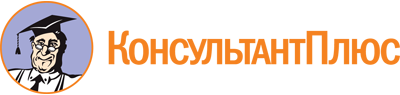 Приказ Минпросвещения России от 04.10.2023 N 738
"Об утверждении федерального перечня электронных образовательных ресурсов, допущенных к использованию при реализации имеющих государственную аккредитацию образовательных программ начального общего, основного общего, среднего общего образования"
(Зарегистрировано в Минюсте России 02.11.2023 N 75821)Документ предоставлен КонсультантПлюс

www.consultant.ru

Дата сохранения: 21.11.2023
 Порядковый номер строки федерального перечня электронных образовательных ресурсовПорядковый номер электронных образовательных ресурсов в федеральном перечне электронных образовательных ресурсовНаименование электронного образовательного ресурса, составитель (составители) электронного образовательного ресурсаКраткое описание электронного образовательного ресурса (включая структуру, предметное содержание и метаданные, позволяющие однозначно идентифицировать электронный образовательный ресурс)Правообладатель электронного образовательного ресурса (наименование юридического лица либо фамилия, имя, отчество (при наличии) физического лица, которому в установленном законодательством Российской Федерации порядке принадлежит исключительное право на электронный образовательный ресурс)Класс, для которого разработан электронный образовательный ресурсРеквизиты приказов Министерства просвещения Российской Федерации, утвердивших федеральный государственный образовательный стандарт, в соответствии с которым разработан электронный образовательный ресурсРеквизиты приказа Министерства просвещения Российской Федерации, утвердившего федеральную основную общеобразовательную программу/федеральную адаптированную основную общеобразовательную программуВозможность использования электронного образовательного ресурса при реализации образовательных программ среднего профессионального образования, реализуемых на базе основного общего образования или интегрированных с образовательными программами основного общего и среднего общего образования, при освоении учебных предметов, курсов, дисциплин (модулей) основного общего образования и (или) среднего общего образования (есть/нет)Возможность использования электронного образовательного ресурса при реализации общеобразовательных программ с углубленным изучением отдельных учебных предметов, предметных областей соответствующей образовательной программы (профильное обучение) (есть/нет)Возможность использования электронного образовательного ресурса при реализации адаптированных общеобразовательных программ (есть/нет)Срок действия экспертного заключения, на основании которого электронный образовательный ресурс включен в федеральный перечень электронных образовательных ресурсов1. Перечень электронных образовательных ресурсов (далее - ЭОР), допущенных к использованию при реализации обязательной части общеобразовательной программы1. Перечень электронных образовательных ресурсов (далее - ЭОР), допущенных к использованию при реализации обязательной части общеобразовательной программы1. Перечень электронных образовательных ресурсов (далее - ЭОР), допущенных к использованию при реализации обязательной части общеобразовательной программы1. Перечень электронных образовательных ресурсов (далее - ЭОР), допущенных к использованию при реализации обязательной части общеобразовательной программы1. Перечень электронных образовательных ресурсов (далее - ЭОР), допущенных к использованию при реализации обязательной части общеобразовательной программы1. Перечень электронных образовательных ресурсов (далее - ЭОР), допущенных к использованию при реализации обязательной части общеобразовательной программы1. Перечень электронных образовательных ресурсов (далее - ЭОР), допущенных к использованию при реализации обязательной части общеобразовательной программы1. Перечень электронных образовательных ресурсов (далее - ЭОР), допущенных к использованию при реализации обязательной части общеобразовательной программы1. Перечень электронных образовательных ресурсов (далее - ЭОР), допущенных к использованию при реализации обязательной части общеобразовательной программы1. Перечень электронных образовательных ресурсов (далее - ЭОР), допущенных к использованию при реализации обязательной части общеобразовательной программы1.1.1.Образовательные программы начального общего образованияОбразовательные программы начального общего образованияОбразовательные программы начального общего образованияОбразовательные программы начального общего образованияОбразовательные программы начального общего образованияОбразовательные программы начального общего образованияОбразовательные программы начального общего образованияОбразовательные программы начального общего образованияОбразовательные программы начального общего образования2.1.1.1.Русский язык и литературное чтение (предметная область)Русский язык и литературное чтение (предметная область)Русский язык и литературное чтение (предметная область)Русский язык и литературное чтение (предметная область)Русский язык и литературное чтение (предметная область)Русский язык и литературное чтение (предметная область)Русский язык и литературное чтение (предметная область)Русский язык и литературное чтение (предметная область)Русский язык и литературное чтение (предметная область)3.1.1.1.1.Русский язык (учебный предмет)Русский язык (учебный предмет)Русский язык (учебный предмет)Русский язык (учебный предмет)Русский язык (учебный предмет)Русский язык (учебный предмет)Русский язык (учебный предмет)Русский язык (учебный предмет)Русский язык (учебный предмет)4.1.1.1.1.1.Проектные задания.Русский язык. 1 классКомплект проектных заданий, разработанный в соответствии с содержанием учебного предмета "Русский язык"ООО "ГлобалЛаб"1Приказ Министерства просвещения Российской Федерации от 31 мая 2021 г. N 286 "Об утверждении федерального государственного образовательного стандарта начального общего образования"(зарегистрирован Министерством юстиции Российской Федерации 5 июля 2021 г., регистрационный N 64100) с изменениями, внесенными приказами Министерства просвещения Российской Федерации от 18 июля 2022 г. N 569 (зарегистрирован Министерством юстиции Российской Федерации 17 августа 2022 г., регистрационный N 69676) и от 8 ноября 2022 г. N 955 (зарегистрирован Министерством юстиции Российской Федерации 6 февраля 2023 г., регистрационный N 72264)(далее - Приказ N 286)Приказ Министерства просвещения Российской Федерации от 18 мая 2023 г. N 372 "Об утверждении федеральной образовательной программы начального общего образования"(зарегистрирован Министерством юстиции Российской Федерации 12 июля 2023 г., регистрационный N 74229) (далее - Приказ N 372)НетНетНетДо 15 июня 2028 года5.1.1.1.1.2.Проектные задания. Русский язык. 2 классКомплект проектных заданий, разработанный в соответствии с содержанием учебного предмета "Русский язык"ООО "ГлобалЛаб"2Приказ N 286Приказ N 372НетНетНетДо 15 июня 2028 года6.1.1.1.1.3.Проектные задания. Русский язык. 3 классКомплект проектных заданий, разработанный в соответствии с содержанием учебного предмета "Русский язык"ООО "ГлобалЛаб"3Приказ N 286Приказ N 372НетНетНетДо 15 июня 2028 года7.1.1.1.1.4.Проектные задания. Русский язык. 4 классКомплект проектных заданий, разработанный в соответствии с содержанием учебного предмета "Русский язык"ООО "ГлобалЛаб"4Приказ N 286Приказ N 372НетНетНетДо 15 июня 2028 года8.1.1.1.1.5.ЭОР: "Русский язык, 1 класс"Учебный онлайн-курс для 1 класса, включающий теоретические материалы, задания и тесты с автоматической проверкой правильного ответа для всех разделов федеральной рабочей программы на уровне начального общего образования. Задания направлены на формирование речевых умений и коммуникативных компетенций.Особенность заданий заключается в наличии генераций, позволяющих обращаться к упражнениям неоднократно, а также в наличии подробного объяснения решенияООО "ЯКласс"1Приказ N 286Приказ N 372НетНетНетДо 15 июня 2028 года9.1.1.1.1.6.ЭОР: "Русский язык, 2 класс"Учебный онлайн-курс для 2 класса, включающий теоретические материалы, задания и тесты с автоматической проверкой правильного ответа для всех разделов федеральной рабочей программы на уровне начального общего образования. Задания направлены на формирование речевых умений и коммуникативных компетенций.Особенность заданий заключается в наличии генераций, позволяющих обращаться к упражнениям неоднократно, а также в наличии подробного объяснения решенияООО "ЯКласс"2Приказ N 286Приказ N 372НетНетНетДо 15 июня 2028 года10.1.1.1.1.7.ЭОР: "Русский язык, 3 класс"Учебный онлайн-курс для 3 класса, включающий теоретические материалы, задания и тесты с автоматической проверкой правильного ответа для всех разделов федеральной рабочей программы на уровне начального общего образования. Задания направлены на формирование речевых умений и коммуникативных компетенций.Особенность заданий заключается в наличии генераций, позволяющих обращаться к упражнениям неоднократно, а также в наличии подробного объяснения решенияООО "ЯКласс"3Приказ N 286Приказ N 372НетНетНетДо 15 июня 2028 года11.1.1.1.1.8.ЭОР: "Русский язык, 4 класс"Учебный онлайн-курс для 4 класса, включающий теоретические материалы, задания и тесты с автоматической проверкой правильного ответа для всех разделов федеральной рабочей программы на уровне начального общего образования. Задания направлены на формирование речевых умений и коммуникативных компетенций.Особенность заданий заключается в наличии генераций, позволяющих обращаться к упражнениям неоднократно, а также в наличии подробного объяснения решенияООО "ЯКласс"4Приказ N 286Приказ N 372НетНетНетДо 15 июня 2028 года12.1.1.1.1.9.Комплект тренажеров по русскому языку "Лингвистические задачки", 3 классСостоит из 31 тренажера, каждый тренажер содержит 5 - 7 заданий и пояснительные материалыАНО ДПО "Образовательный центр для муниципальной сферы Каменный город"3Приказ N 286Приказ N 372НетНетНетДо 15 июня 2028 года13.1.1.1.1.10.ЭОР: "Всероссийские проверочные работы 4 класс, Русский язык"Материалы для подготовки к всероссийским проверочным работам для 4 классаООО "ЯКласс"4Приказ N 286Приказ N 372НетНетНетДо 15 июня 2028 года14.1.1.1.1.11.Русский язык"Русский язык" 1 класс, автор - Чуракова Н.А.ООО "Издательство "Издательство "Академкнига/Учебник"ООО "Издательство "Академкнига/Учебник"1Приказ Министерства образования и науки Российской Федерации от 6 октября 2009 г. N 373 "Об утверждении Порядка организации и осуществления образовательной деятельности по основным общеобразовательным программам - образовательным программам дошкольного образования"(зарегистрирован Министерством юстиции Российской Федерации 22 декабря 2009 г., регистрационный N 15785) с изменениями, внесенными приказами Министерства образования и науки Российской Федерации от 26 ноября 2010 г. N 1241 (зарегистрирован Министерством юстиции Российской Федерации 4 февраля 2011 г., регистрационный N 19707), от 22 сентября 2011 г. N 2357 (зарегистрирован Министерством юстиции Российской Федерации 12 декабря 2011 г., регистрационный N 22540), от 18 декабря 2012 г. N 1060 (зарегистрирован Министерством юстиции Российской Федерации 11 февраля 2013 г., регистрационный N 26993), от 29 декабря 2014 г. N 1643 (зарегистрирован Министерством юстиции Российской Федерации 6 февраля 2015 г., регистрационный N 35916), от 18 мая 2015 г. N 507 (зарегистрирован Министерством юстиции Российской Федерации 18 июня 2015 г., регистрационный N 37714), от 31 декабря 2015 г. N 1576 (зарегистрирован Министерством юстиции Российской Федерации 2 февраля 2016 г., регистрационный N 40936) и приказом Министерства просвещения Российской Федерации от 11 декабря 2020 г. N 712 (зарегистрирован Министерством юстиции Российской Федерации 25 декабря 2020 г., регистрационный N 61828)(далее - Приказ N 373);Приказ N 286НетНетНетДо 27 июля 2027 года15.1.1.1.1.12.Русский язык"Русский язык" 2 класс в 3-х частях, авторы - Чуракова Н.А, - 1 часть, Каленчук М.Л., Малаховская О.В., Чуракова Н.А. - 2 часть, Чуракова Н.А. - 3 часть, ООО "Издательство "Академкнига/Учебник"ООО "Издательство "Академкнига/Учебник"2Приказ N 373;Приказ N 286НетНетНетДо 27 июля 2027 года16.1.1.1.1.13.Русский язык"Русский язык" 3 класс в 3-х частях, авторы - Каленчук М.Л., Чуракова Н.А., Байкова Т.А. - 1 часть, Каленчук М.Л., Малаховская О.В., Чуракова Н.А. - 2 часть, Каленчук М.Л., Чуракова Н.А., Байкова Т.А. - 3 часть, ООО "Издательство "Академкнига/Учебник"ООО "Издательство "Академкнига/Учебник"3Приказ N 373;Приказ N 286НетНетНетДо 27 июля 2027 года17.1.1.1.1.14.Русский язык"Русский язык" 4 класс в 3-х частях, авторы - Каленчук М.Л., Чуракова Н.А., Байкова Т.А. - 1 часть, Каленчук М.Л., Чуракова Н.А., Малаховская О.В. - 2 часть, Каленчук М.Л., Чуракова Н.А., Байкова Т.А. - 3 часть, ООО "Издательство "Издательство "Академкнига/Учебник"ООО "Издательство "Академкнига/Учебник"4Приказ N 373;Приказ N 286НетНетНетДо 27 июля 2027 года18.1.1.1.2.Литературное чтение (учебный предмет)Литературное чтение (учебный предмет)Литературное чтение (учебный предмет)Литературное чтение (учебный предмет)Литературное чтение (учебный предмет)Литературное чтение (учебный предмет)Литературное чтение (учебный предмет)Литературное чтение (учебный предмет)Литературное чтение (учебный предмет)19.1.1.1.2.1.Наглядная школа. Литературное чтение.1 классТемы годового учебного курса по литературному чтениюООО "ЭКЗАМЕН-МЕДИА"1Приказ N 286Приказ N 372НетНетНетДо 15 июня 2028 года20.1.1.1.2.2.Наглядная школа. Литературное чтение.2 классТемы годового учебного курса по литературному чтениюООО "ЭКЗАМЕН-МЕДИА"2Приказ N 286Приказ N 372НетНетНетДо 15 июня 2028 года21.1.1.1.2.3.Наглядная школа. Литературное чтение.3 классТемы годового учебного курса по литературному чтениюООО "ЭКЗАМЕН-МЕДИА"3Приказ N 286Приказ N 372НетНетНетДо 15 июня 2028 года22.1.1.1.2.4.Наглядная школа. Литературное чтение.4 классТемы годового учебного курса по литературному чтениюООО "ЭКЗАМЕН-МЕДИА"4Приказ N 286Приказ N 372НетНетНетДо 15 июня 2028 года23.1.1.1.2.5Литературное чтение"Литературное чтение" 1 класс, автор - Чуракова Н.А., ООО "Издательство "Академкнига/Учебник"ООО "Издательство "Академкнига/Учебник"1Приказ N 373;Приказ N 286НетНетНетДо 27 июля 2027 года24.1.1.1.2.6.Литературное чтение"Литературное чтение" 2 класс в 2-х частях, автор - Чуракова Н.А., ООО "Издательство "Академкнига/Учебник"ООО "Издательство "Академкнига/Учебник"2Приказ N 373;Приказ N 286НетНетНетДо 27 июля 2027 года25.1.1.1.2.7.Литературное чтение"Литературное чтение" 3 класс в 2-х частях, автор - Чуракова Н.А., ООО "Издательство "Академкнига/Учебник"ООО "Издательство "Академкнига/Учебник"3Приказ N 373;Приказ N 286НетНетНетДо 27 июля 2027 года26.1.1.1.2.8.Литературное чтение"Литературное чтение" 4 класс в 2-х частях, автор - Чуракова Н.А., ООО "Издательство "Академкнига/Учебник"ООО "Издательство "Академкнига/Учебник"4Приказ N 373;Приказ N 286НетНетНетДо 27 июля 2027 года27.1.1.1.2.9.Учим стихи. Литературное чтениеЭОР "Учим стихи. Начальное общее образование. Литературное чтение", 1 - 4 класс, АО Издательство "Просвещение"АО Издательство "Просвещение"1 - 4Приказ N 373;Приказ N 286НетНетНетДо 27 июля 2027 года28.1.1.2.Математика и информатика (предметная область)Математика и информатика (предметная область)Математика и информатика (предметная область)Математика и информатика (предметная область)Математика и информатика (предметная область)Математика и информатика (предметная область)Математика и информатика (предметная область)Математика и информатика (предметная область)Математика и информатика (предметная область)29.1.1.2.1.Математика (учебный предмет)Математика (учебный предмет)Математика (учебный предмет)Математика (учебный предмет)Математика (учебный предмет)Математика (учебный предмет)Математика (учебный предмет)Математика (учебный предмет)Математика (учебный предмет)30.1.1.2.1.1.Математика"Математика" 1 класс в 2-х частях, автор - Чекин А.Л., ООО "Издательство "Академкнига/Учебник"ООО "Издательство "Академкнига/Учебник"1Приказ N 373;Приказ N 286НетНетНетДо 27 июля 2027 года31.1.1.2.1.2.Математика"Математика" 2 класс в 2-х частях, автор - Чекин А.Л., ООО "Издательство "Академкнига/Учебник"ООО "Издательство "Академкнига/Учебник"2Приказ N 373;Приказ N 286НетНетНетДо 27 июля 2027 года32.1.1.2.1.3.Математика"Математика" 3 класс в 2-х частях, автор - Чекин А.Л., ООО "Издательство "Академкнига/Учебник"ООО "Издательство "Академкнига/Учебник"3Приказ N 373;Приказ N 286НетНетНетДо 27 июля 2027 года33.1.1.2.1.4.Математика"Математика" 4 класс в 2-х частях, автор - Чекин А.Л., ООО "Издательство "Академкнига/Учебник"ООО "Издательство "Академкнига/Учебник"4Приказ N 373;Приказ N 286НетНетНетДо 27 июля 2027 года34.1.1.2.1.5.Математика"Практические задачи по математике" 2 класс, автор - Захарова О.А., ООО "Издательство "Академкнига/Учебник"ООО "Издательство "Академкнига/Учебник"2Приказ N 373;Приказ N 286НетНетНетДо 27 июля 2027 года35.1.1.2.1.6.Математика"Практические задачи по математике" 3 класс, автор - Захарова О.А., ООО "Издательство "Академкнига/Учебник"ООО "Издательство "Академкнига/Учебник"3Приказ N 373;Приказ N 286НетНетНетДо 27 июля 2027 года36.1.1.2.1.7.Математика"Практические задачи по математике" 4 класс, автор - Захарова О.А., ООО "Издательство "Академкнига/Учебник"ООО "Издательство "Академкнига/Учебник"4Приказ N 373;Приказ N 286НетНетНетДо 27 июля 2027 года37.1.1.3.Обществознание и естествознание ("окружающий мир") (предметная область)Обществознание и естествознание ("окружающий мир") (предметная область)Обществознание и естествознание ("окружающий мир") (предметная область)Обществознание и естествознание ("окружающий мир") (предметная область)Обществознание и естествознание ("окружающий мир") (предметная область)Обществознание и естествознание ("окружающий мир") (предметная область)Обществознание и естествознание ("окружающий мир") (предметная область)Обществознание и естествознание ("окружающий мир") (предметная область)Обществознание и естествознание ("окружающий мир") (предметная область)38.1.1.3.1.Окружающий мир (учебный предмет)Окружающий мир (учебный предмет)Окружающий мир (учебный предмет)Окружающий мир (учебный предмет)Окружающий мир (учебный предмет)Окружающий мир (учебный предмет)Окружающий мир (учебный предмет)Окружающий мир (учебный предмет)Окружающий мир (учебный предмет)39.1.1.3.1.1.Всероссийские проверочные работы 4 класс, Окружающий мирМатериалы для подготовки к всероссийским проверочным работам для 4 класса. Тренировочные варианты включают задания с автоматической проверкой и подробным объяснением решения. Наличие генераций в заданиях позволяет возвращаться к решению упражнения неоднократно. Учителям доступны также задания с ручной проверкой, подразумевающие развернутый ответООО "ЯКласс"4Приказ N 286Приказ N 372НетНетНетДо 15 июня 2028 года40.1.1.3.1.2.Мы и окружающий мир: электронный учебно-методический комплекс (ЭУМК) для организации урочной и внеурочной образовательной деятельности обучающихся 1 - 4 классовМы и окружающий мир: электронный учебно-методический комплекс (ЭУМК) для организации урочной и внеурочной образовательной деятельности обучающихся 1 - 4 классов, ООО "Международный центр образования и социально-гуманитарных исследований"ООО "Международный центр образования и социально-гуманитарных исследований"1 - 4Приказ N 373;Приказ N 286НетНетНетДо 27 июля 2027 года41.1.1.3.1.3.Окружающий мир"Окружающий мир" 1 класс, авторы - Федотова О.Н., Трафимова Г.В., Трафимов С.А., ООО "Издательство "Академкнига/Учебник"ООО "Издательство "Академкнига/Учебник"1Приказ N 373;Приказ N 286НетНетНетДо 27 июля 2027 года42.1.1.3.1.4.Окружающий мир"Окружающий мир" 2 класс в 2-х частях, авторы - Федотова О Н., Трафимова Г.В., Трафимов С.А., ООО "Издательство "Академкнига/Учебник"ООО "Издательство "Академкнига/Учебник"2Приказ N 373;Приказ N 286НетНетНетДо 27 июля 2027 года43.1.1.3.1.5.Окружающий мир"Окружающий мир" 3 класс в 2-х частях, авторы - Федотова О.Н., Трафимова Г.В., Трафимов С.А., Царева Л.А., ООО "Издательство "Академкнига/Учебник"ООО "Издательство "Академкнига/Учебник"3Приказ N 373;Приказ N 286НетНетНетДо 27 июля 2027 года44.1.1.3.1.6.Окружающий мир"Окружающий мир" 4 класс в 2-х частях, авторы - Федотова О.Н., Трафимова Г.В., Трафимов С.А., ООО "Издательство "Академкнига/Учебник"ООО "Издательство "Академкнига/Учебник"4Приказ N 373;Приказ N 286НетНетНетДо 27 июля 2027 года45.1.1.4.Основы религиозных культур и светской этики (предметная область)Основы религиозных культур и светской этики (предметная область)Основы религиозных культур и светской этики (предметная область)Основы религиозных культур и светской этики (предметная область)Основы религиозных культур и светской этики (предметная область)Основы религиозных культур и светской этики (предметная область)Основы религиозных культур и светской этики (предметная область)Основы религиозных культур и светской этики (предметная область)Основы религиозных культур и светской этики (предметная область)46.1.1.4.1.Основы религиозных культур и светской этики (учебный предмет)Основы религиозных культур и светской этики (учебный предмет)Основы религиозных культур и светской этики (учебный предмет)Основы религиозных культур и светской этики (учебный предмет)Основы религиозных культур и светской этики (учебный предмет)Основы религиозных культур и светской этики (учебный предмет)Основы религиозных культур и светской этики (учебный предмет)Основы религиозных культур и светской этики (учебный предмет)Основы религиозных культур и светской этики (учебный предмет)47.1.1.4.1.1.Облако знаний. Основы мировых религиозных культур, 4 классЭОР "Облако знаний". Основы мировых религиозных культур, 4 класс. ООО "Физикон Лаб"ООО "Физикон Лаб"4Приказ N 373;Приказ N 286НетНетНетДо 27 июля 2027 года48.1.1.5.Искусство (предметная область)Искусство (предметная область)Искусство (предметная область)Искусство (предметная область)Искусство (предметная область)Искусство (предметная область)Искусство (предметная область)Искусство (предметная область)Искусство (предметная область)49.1.1.5.1.Музыка (учебный предмет)Музыка (учебный предмет)Музыка (учебный предмет)Музыка (учебный предмет)Музыка (учебный предмет)Музыка (учебный предмет)Музыка (учебный предмет)Музыка (учебный предмет)Музыка (учебный предмет)50.1.1.5.1.1.Проектные задания. Музыка. 1 - 4 классыКомплект проектных заданий, разработанный в соответствии с содержанием учебного предмета "Музыка"ООО "ГлобалЛаб"1 - 4Приказ N 286Приказ N 372НетНетНетДо 15 июня 2028 года51.1.1.6.Технология (предметная область)Технология (предметная область)Технология (предметная область)Технология (предметная область)Технология (предметная область)Технология (предметная область)Технология (предметная область)Технология (предметная область)Технология (предметная область)52.1.1.6.1.Технология (учебный предмет)Технология (учебный предмет)Технология (учебный предмет)Технология (учебный предмет)Технология (учебный предмет)Технология (учебный предмет)Технология (учебный предмет)Технология (учебный предмет)Технология (учебный предмет)53.1.1.6.1.1.Наглядная школа. Технология. 1 - 4 классыТемы учебного курса по технологииООО "ЭКЗАМЕН-МЕДИА"1 - 4Приказ N 286Приказ N 372НетНетНетДо 15 июня 2028 года54.1.2.Образовательные программы основного общего образованияОбразовательные программы основного общего образованияОбразовательные программы основного общего образованияОбразовательные программы основного общего образованияОбразовательные программы основного общего образованияОбразовательные программы основного общего образованияОбразовательные программы основного общего образованияОбразовательные программы основного общего образованияОбразовательные программы основного общего образования55.1.2.1.Русский язык и литература (предметная область)Русский язык и литература (предметная область)Русский язык и литература (предметная область)Русский язык и литература (предметная область)Русский язык и литература (предметная область)Русский язык и литература (предметная область)Русский язык и литература (предметная область)Русский язык и литература (предметная область)Русский язык и литература (предметная область)56.1.2.1.1.Русский язык (учебный предмет)Русский язык (учебный предмет)Русский язык (учебный предмет)Русский язык (учебный предмет)Русский язык (учебный предмет)Русский язык (учебный предмет)Русский язык (учебный предмет)Русский язык (учебный предмет)Русский язык (учебный предмет)57.1.2.1.1.1.Проектные задания.Русский язык. 5 классКомплект проектных заданий, разработанный в соответствии с содержанием учебного предмета "Русский язык"ООО "ГлобалЛаб"5Приказ Министерства просвещения Российской Федерации от 31 мая 2021 г. N 287 "Об утверждении федерального государственного образовательного стандарта основного общего образования"(зарегистрирован Министерством юстиции Российской Федерации 5 июля 2021 г., регистрационный N 64101) с изменениями, внесенными приказами Министерства просвещения Российской Федерации от 18 июля 2022 г. N 568 (зарегистрирован Министерством юстиции Российской Федерации 17 августа 2022 г., регистрационный N 69675) и от 8 ноября 2022 г. N 955 (зарегистрирован Министерством юстиции Российской Федерации 6 февраля 2023 г., регистрационный N 72264)(далее - Приказ N 287)Приказ Министерства просвещения Российской Федерации от 18 мая 2023 г. N 370 "Об утверждении федеральной образовательной программы основного общего образования"(зарегистрирован Министерством юстиции Российской Федерации 12 июля 2023 г., регистрационный N 74223) (далее - Приказ N 370)НетНетНетДо 15 июня 2028 года58.1.2.1.1.2.Проектные задания. Русский язык. 6 классКомплект проектных заданий, разработанный в соответствии с содержанием учебного предмета "Русский язык"ООО "ГлобалЛаб"6Приказ N 287Приказ N 370НетНетНетДо 15 июня 2028 года59.1.2.1.1.3.Проектные задания. Русский язык. 7 классКомплект проектных заданий, разработанный в соответствии с содержанием учебного предмета "Русский язык"ООО "ГлобалЛаб"7Приказ N 287Приказ N 370НетНетНетДо 15 июня 2028 года60.1.2.1.1.4.Проектные задания. Русский язык. 8 классКомплект проектных заданий, разработанный в соответствии с содержанием учебного предмета "Русский язык"ООО "ГлобалЛаб"8Приказ N 287Приказ N 370НетНетНетДо 15 июня 2028 года61.1.2.1.1.5.Проектные задания. Русский язык. 9 классКомплект проектных заданий, разработанный в соответствии с содержанием учебного предмета "Русский язык"ООО "ГлобалЛаб"9Приказ N 287Приказ N 370НетНетНетДо 15 июня 2028 года62.1.2.1.1.6.ЭОР: "Всероссийские проверочные работы 5 класс, Русский язык"Материалы для подготовки к всероссийским проверочным работам для 5 класса. Тренировочные варианты содержат задания с автоматической проверкой и подробным объяснением решения.Наличие генераций в заданиях позволяет возвращаться к решению упражнения неоднократно. Учителям доступны также задания с ручной проверкой, подразумевающие развернутый ответООО "ЯКласс"5Приказ N 287Приказ N 370НетНетНетДо 15 июня 2028 года63.1.2.1.1.7.ЭОР: "Всероссийские проверочные работы 6 класс, Русский язык"Материалы для подготовки к всероссийским проверочным работам для 6 класса. Тренировочные варианты содержат задания с автоматической проверкой и подробным объяснением решения.Наличие генераций в заданиях позволяет возвращаться к решению упражнения неоднократно. Учителям доступны также задания с ручной проверкой, подразумевающие развернутый ответ.ООО "ЯКласс"6Приказ N 287Приказ N 370НетНетНетДо 15 июня 2028 года64.1.2.1.1.8.ЭОР: "Всероссийские проверочные работы 7 класс, Русский язык"Материалы для подготовки к всероссийским проверочным работам для 7 класса. Тренировочные варианты содержат задания с автоматической проверкой и подробным объяснением решения.Наличие генераций в заданиях позволяет возвращаться к решению упражнения неоднократно. Учителям доступны также задания с ручной проверкой, подразумевающие развернутый ответООО "ЯКласс"7Приказ N 287Приказ N 370НетНетНетДо 15 июня 2028 года65.1.2.1.1.9.ЭОР: "Всероссийские проверочные работы 8 класс, Русский язык"Материалы для подготовки к всероссийским проверочным работам для 8 класса. Тренировочные варианты содержат задания с автоматической проверкой и подробным объяснением решения. Наличие генераций в заданиях позволяет возвращаться к решению упражнения неоднократно. Учителям доступны также задания с ручной проверкой, подразумевающие развернутый ответООО "ЯКласс"8Приказ N 287Приказ N 370НетНетНетДо 15 июня 2028 года66.1.2.1.1.10.ЭОР: "Всероссийские проверочные работы 9 класс. Русский язык"Материалы для подготовки к основному государственному экзамену для 9 класса. Тренировочные варианты и отдельные экзаменационные задания соответствуют официальной демоверсии. Подготовка к экзамену построена в виде тренажеров, посвященных каждому заданию экзаменационной работы, и включает теоретические материалы, задания предподготовки, экзаменационные задания, приближенные по содержанию, техническим требованиям к записи ответа и тестов с автоматической проверкой ответовООО "ЯКласс"9Приказ N 287Приказ N 370НетНетНетДо 15 июня 2028 года67.1.2.1.1.11.Наглядный русский язык. 5 классТемы годового учебного курса по русскому языку 5 классаООО "ЭКЗАМЕН-МЕДИА"5Приказ N 287Приказ N 370НетНетНетДо 15 июня 2028 года68.1.2.1.1.12.Наглядный русский язык. 6 классТемы годового учебного курса по русскому языку 6 классаООО "ЭКЗАМЕН-МЕДИА"6Приказ N 287Приказ N 370НетНетНетДо 15 июня 2028 года69.1.2.1.1.13.Наглядный русский язык. 7 классТемы годового учебного курса по русскому языку 7 классаООО "ЭКЗАМЕН-МЕДИА"7Приказ N 287Приказ N 370НетНетНетДо 15 июня 2028 года70.1.2.1.1.14.Наглядный русский язык. 8 классТемы годового учебного курса по русскому языку 8 классаООО "ЭКЗАМЕН-МЕДИА"8Приказ N 287Приказ N 370НетНетНетДо 15 июня 2028 года71.1.2.1.1.15.Наглядный русский язык. 9 классТемы годового учебного курса по русскому языку 9 классаООО "ЭКЗАМЕН-МЕДИА"9Приказ N 287Приказ N 370НетНетНетДо 15 июня 2028 года72.1.2.1.1.16.Русский языкРусский язык, 5 класс, ФГАОУ ДПО "Академия Минпросвещения России"ФГАОУ ДПО "Академия Минпросвещения России"5Приказ Министерства образования и науки Российской Федерации от 17 декабря 2010 г. N 1897 "Об утверждении федерального государственного образовательного стандарта основного общего образования"(зарегистрирован Министерством юстиции Российской Федерации 1 февраля 2011 г., регистрационный N 19644) с изменениями, внесенными приказами Министерства образования и науки Российской Федерации от 29 декабря 2014 г. N 1644 (зарегистрирован Министерством юстиции Российской Федерации 6 февраля 2015 г., регистрационный N 35915), от 31 декабря 2015 г. N 1577 (зарегистрирован Министерством юстиции Российской Федерации 2 февраля 2016 г., регистрационный N 40937) и приказами Министерства просвещения Российской Федерации от 11 декабря 2020 г. N 712 (зарегистрирован Министерством юстиции Российской Федерации 25 декабря 2020 г., регистрационный N 61828) и от 8 ноября 2022 г. N 955 (зарегистрирован Министерством юстиции Российской Федерации 6 февраля 2023 г., регистрационный N 72264) (далее - Приказ N 1897);Приказ N 287НетНетНетДо 27 июля 2027 года73.1.2.1.1.17.Русский языкРусский язык, 6 класс, ФГАОУ ДПО "Академия Минпросвещения России"ФГАОУ ДПО "Академия Минпросвещения России"6Приказ N 1897;Приказ N 287НетНетНетДо 27 июля 2027 года74.1.2.1.1.18.Русский языкРусский язык, 7 класс, ФГАОУ ДПО "Академия Минпросвещения России"ФГАОУ ДПО "Академия Минпросвещения России"7Приказ N 1897;Приказ N 287НетНетНетДо 27 июля 2027 года75.1.2.1.1.19.Русский языкРусский язык, 8 класс, ФГАОУ ДПО "Академия Минпросвещения России"ФГАОУ ДПО "Академия Минпросвещения России"8Приказ N 1897;Приказ N 287НетНетНетДо 27 июля 2027 года76.1.2.1.1.20.Русский языкРусский язык, 9 класс, ФГАОУ ДПО "Академия Минпросвещения России"ФГАОУ ДПО "Академия Минпросвещения России"9Приказ N 1897;Приказ N 287НетНетНетДо 27 июля 2027 года77.1.2.1.2.Литература (учебный предмет)Литература (учебный предмет)Литература (учебный предмет)Литература (учебный предмет)Литература (учебный предмет)Литература (учебный предмет)Литература (учебный предмет)Литература (учебный предмет)Литература (учебный предмет)78.1.2.1.2.1.Литература 5 классУроки по учебному предмету "Литература"ФГАОУ ДПО "Академия Минпросвещения России"5Приказ N 287Приказ N 370НетНетНетДо 15 июня 2028 года79.1.2.1.2.2.Литература 6 классУроки по учебному предмету "Литература"ФГАОУ ДПО "Академия Минпросвещения России"6Приказ N 287Приказ N 370НетНетНетДо 15 июня 2028 года80.1.2.1.2.3.Литература 7 классУроки по учебному предмету "Литература"ФГАОУ ДПО "Академия Минпросвещения России"7Приказ N 287Приказ N 370НетНетНетДо 15 июня 2028 года81.1.2.1.2.4.Литература 8 классУроки по учебному предмету "Литература"ФГАОУ ДПО "Академия Минпросвещения России"8Приказ N 287Приказ N 370НетНетНетДо 15 июня 2028 года82.1.2.1.2.5.Литература 9 классУроки по учебному предмету "Литература"ФГАОУ ДПО "Академия Минпросвещения России"9Приказ N 287Приказ N 370НетНетНетДо 15 июня 2028 года83.1.2.1.2.6.Наглядная литература. 5 классТемы годового учебного курса по литературеООО "ЭКЗАМЕН-МЕДИА"5Приказ N 287Приказ N 370НетНетНетДо 15 июня 2028 года84.1.2.1.2.7.Наглядная литература. 6 классТемы годового учебного курса по литературеООО "ЭКЗАМЕН-МЕДИА"6Приказ N 287Приказ N 370НетНетНетДо 15 июня 2028 года85.1.2.1.2.8.Наглядная литература. 7 классТемы годового учебного курса по литературеООО "ЭКЗАМЕН-МЕДИА"7Приказ N 287Приказ N 370НетНетНетДо 15 июня 2028 года86.1.2.1.2.9.Наглядная литература. 8 классТемы годового учебного курса по литературеООО "ЭКЗАМЕН-МЕДИА"8Приказ N 287Приказ N 370НетНетНетДо 15 июня 2028 года87.1.2.1.2.10.Наглядная литература. 9 классТемы годового учебного курса по литературеООО "ЭКЗАМЕН-МЕДИА"9Приказ N 287Приказ N 370НетНетНетДо 15 июня 2028 года88.1.2.1.2.11.Домашние задания. Литература. Основное общее образованиеПредназначен для реализации обязательной части общеобразовательной программы, закрепления знаний, развития навыков и компетенций школьников и является частью информационно-образовательной среды образовательной организацииАО "Издательство "Просвещение"5 - 9Приказ N 287Приказ N 370НетНетНетДо 15 июня 2028 года89.1.2.1.2.12.Домашние задания. Русский язык. Основное общее образованиеПредназначен для реализации обязательной части общеобразовательной программы, закрепления знаний, развития навыков и компетенций школьников и является частью информационно-образовательной среды образовательной организацииАО "Издательство "Просвещение"5 - 9Приказ N 287Приказ N 370НетНетНетДо 15 июня 2028 года90.1.2.1.2.13.Аудиоучебник. ЛитератураЭОР. "Аудиоучебник. Основное общее образование. Литература. 5 класс. Коровина В.Я. и др.", АО Издательство "Просвещение"АО Издательство "Просвещение"5Приказ N 1897;Приказ N 287НетНетНетДо 27 июля 2027 года91.1.2.1.2.14.Аудиоучебник. ЛитератураЭОР. "Аудиоучебник. Основное общее образование. Литература. 6 класс. Коровина В.Я. и др.", АО Издательство "Просвещение"АО Издательство "Просвещение"6Приказ N 1897;Приказ N 287НетНетНетДо 27 июля 2027 года92.1.2.1.2.15.Аудиоучебник. ЛитератураЭОР. "Аудиоучебник. Основное общее образование. Литература. 7 класс. Коровина В.Я. и др.", АО Издательство "Просвещение"АО Издательство "Просвещение"7Приказ N 1897;Приказ N 287НетНетНетДо 27 июля 2027 года93.1.2.1.2.16.Аудиоучебник. ЛитератураЭОР. "Аудиоучебник. Основное общее образование. Литература. 8 класс. Коровина В.Я. и др.", АО Издательство "Просвещение"АО Издательство "Просвещение"8Приказ N 1897;Приказ N 287НетНетНетДо 27 июля 2027 года94.1.2.1.2.17.Аудиоучебник. ЛитератураЭОР. "Аудиоучебник. Основное общее образование. Литература. 9 класс. Коровина В.Я. и др.", АО Издательство "Просвещение"АО Издательство "Просвещение"9Приказ N 1897;Приказ N 287НетНетНетДо 27 июля 2027 года95.1.2.1.2.18.Учим стихи. ЛитератураЭОР "Учим стихи. Основное общее образование. Литература", 5 - 9 класс, АО Издательство "Просвещение"АО Издательство "Просвещение"5 - 9Приказ N 1897;Приказ N 287НетНетНетДо 27 июля 2027 года96.1.2.2.Иностранные языки (предметная область)Иностранные языки (предметная область)Иностранные языки (предметная область)Иностранные языки (предметная область)Иностранные языки (предметная область)Иностранные языки (предметная область)Иностранные языки (предметная область)Иностранные языки (предметная область)Иностранные языки (предметная область)97.1.2.2.1.Иностранный язык (учебный предмет)Иностранный язык (учебный предмет)Иностранный язык (учебный предмет)Иностранный язык (учебный предмет)Иностранный язык (учебный предмет)Иностранный язык (учебный предмет)Иностранный язык (учебный предмет)Иностранный язык (учебный предмет)Иностранный язык (учебный предмет)98.1.2.2.1.1.Всероссийские проверочные работы 7 класс, Английский языкМатериалы для подготовки к всероссийским проверочным работам для 7 класса Тренировочные варианты содержат задания с автоматической проверкой и подробным объяснением решения.Наличие генераций в заданиях позволяет возвращаться к решению упражнения неоднократно. Учителям доступны также задания с ручной проверкой, подразумевающие развернутый ответ.ООО "ЯКласс"7Приказ N 287Приказ N 370НетНетНетДо 15 июня 2028 года99.1.2.2.1.2.Английский языкАнглийский язык, 5 класс, ФГАОУ ДПО "Академия Минпросвещения РОССИИ"ФГАОУ ДПО "Академия Минпросвещения России"5Приказ N 1897;Приказ N 287НетНетНетДо 27 июля 2027 года100.1.2.2.1.3.Английский языкАнглийский язык, 6 класс, ФГАОУ ДПО "Академия Минпросвещения России"ФГАОУ ДПО "Академия Минпросвещения России"6Приказ N 1897;Приказ N 287НетНетНетДо 27 июля 2027 года101.1.2.2.1.4.Английский языкАнглийский язык, 7 класс, ФГАОУ ДПО "Академия Минпросвещения России"ФГАОУ ДПО "Академия Минпросвещения России"7Приказ N 1897;Приказ N 287НетНетНетДо 27 июля 2027 года102.1.2.2.1.5.Английский языкАнглийский язык, 8 класс, ФГАОУ ДПО "Академия Минпросвещения России"ФГАОУ ДПО "Академия Минпросвещения России"8Приказ N 1897;Приказ N 287НетНетНетДо 27 июля 2027 года103.1.2.2.1.6.Английский языкАнглийский язык, 9 класс, ФГАОУ ДПО "Академия Минпросвещения России"ФГАОУ ДПО "Академия Минпросвещения России"9Приказ N 1897;Приказ N 287НетНетНетДо 27 июля 2027 года104.1.2.2.1.7.Домашние задания. Английский языкЭОР "Домашние задания. Основное общее образование. Английский язык", 5 - 9 класс, АО Издательство "Просвещение"АО Издательство "Просвещение"5 - 9Приказ N 1897;Приказ N 287НетЕстьНетДо 27 июля 2027 года105.1.2.3.Математика и информатика (предметная область)Математика и информатика (предметная область)Математика и информатика (предметная область)Математика и информатика (предметная область)Математика и информатика (предметная область)Математика и информатика (предметная область)Математика и информатика (предметная область)Математика и информатика (предметная область)Математика и информатика (предметная область)106.1.2.3.1.Математика (учебный предмет)Математика (учебный предмет)Математика (учебный предмет)Математика (учебный предмет)Математика (учебный предмет)Математика (учебный предмет)Математика (учебный предмет)Математика (учебный предмет)Математика (учебный предмет)107.1.2.3.1.1.Проектные задания. Математика. 5 классКомплект проектных заданий, разработанный в соответствии с содержанием учебного предмета "Математика"ООО "ГлобалЛаб"5Приказ N 287Приказ N 370НетНетНетДо 15 июня 2028 года108.1.2.3.1.2.Проектные задания. Математика. 6 классКомплект проектных заданий, разработанный в соответствии с содержанием учебного предмета "Математика"ООО "ГлобалЛаб"6Приказ N 287Приказ N 370НетНетНетДо 15 июня 2028 года109.1.2.3.1.3.Проектные задания. Математика. Вероятность и статистика. 7 классКомплект проектных заданий, разработанный в соответствии с содержанием учебного предмета "Математика"ООО "ГлобалЛаб"7Приказ N 287Приказ N 370НетНетНетДо 15 июня 2028 года110.1.2.3.1.4.Проектные задания. Математика. Вероятность и статистика. 8 классКомплект проектных заданий, разработанный в соответствии с содержанием учебного предмета "Математика"ООО "ГлобалЛаб"8Приказ N 287Приказ N 370НетНетНетДо 15 июня 2028 года111.1.2.3.1.5.Проектные задания. Математика. Вероятность и статистика. 9 классКомплект проектных заданий, разработанный в соответствии с содержанием учебного предмета "Математика"ООО "ГлобалЛаб"9Приказ N 287Приказ N 370НетНетНетДо 15 июня 2028 года112.1.2.3.1.6.ЭОР: "Математика, 5 класс"Учебный онлайн-курс для 5 класса, включающий теоретические материалы, задания и тесты с автоматической проверкой правильного ответа для всех разделов федеральной рабочей программы основного общего образования.Задания направлены на формирование информационных компетенций и базовых знаний в области математики, способности к анализу и синтезу, способности к решению задач, проблем, к применению знаний на практике. Особенность заданий заключается в наличии генераций, позволяющих обращаться к упражнениям неоднократно, а также в наличии подробного объяснения решенияООО "ЯКласс"5Приказ N 287Приказ N 370НетНетНетДо 15 июня 2028 года113.1.2.3.1.7.ЭОР: "Математика, 6 класс"Учебный онлайн-курс для 6 класса, включающий теоретические материалы, задания и тесты с автоматической проверкой правильного ответа для всех разделов федеральной рабочей программы основного общего образования.Задания направлены на формирование информационных компетенций и базовых знаний в области математики, способности к анализу и синтезу, способности к решению задач, проблем, к применению знаний на практике. Особенность заданий заключается в наличии генераций, позволяющих обращаться к упражнениям неоднократно, а также в наличии подробного объяснения решенияООО "ЯКласс"6Приказ N 287Приказ N 370НетНетНетДо 15 июня 2028 года114.1.2.3.1.8.ЭОР: "Алгебра, 7 класс"Учебный онлайн-курс для 7 класса, включающий теоретические материалы, задания и тесты с автоматической проверкой правильного ответа для всех разделов федеральной рабочей программы основного общего образования.Задания направлены на формирование информационных компетенций и базовых знаний в основной области обучения, а также в смежных областях; способности к анализу и синтезу, способности к решению задач, проблем, к применению знаний на практике. Особенность заданий заключается в наличии генераций, позволяющих обращаться к упражнениям неоднократно, а также в наличии подробного объяснения решенияООО "ЯКласс"7Приказ N 287Приказ N 370НетНетНетДо 15 июня 2028 года115.1.2.3.1.9.ЭОР: "Алгебра, 8 класс"Учебный онлайн-курс для 8 класса, включающий теоретические материалы, задания и тесты с автоматической проверкой правильного ответа для всех разделов федеральной рабочей программы основного общего образования.Задания направлены на формирование информационных компетенций и базовых знаний в основной области обучения, а также в смежных областях; способности к анализу и синтезу, способности к решению задач, проблем, к применению знаний на практике. Особенность заданий заключается в наличии генераций, позволяющих обращаться к упражнениям неоднократно, а также в наличии подробного объяснения решенияООО "ЯКласс"8Приказ N 287Приказ N 370НетНетНетДо 15 июня 2028 года116.1.2.3.1.10.ЭОР: "Алгебра, 9 класс"Учебный онлайн-курс для 9 класса, включающий теоретические материалы, задания и тесты с автоматической проверкой правильного ответа для всех разделов федеральной рабочей программы основного общего образования.Задания направлены на формирование информационных компетенций и базовых знаний в основной области обучения, а также в смежных областях; способности к анализу и синтезу, способности к решению задач, проблем, к применению знаний на практике. Особенность заданий заключается в наличии генераций, позволяющих обращаться к упражнениям неоднократно, а также в наличии подробного объяснения решенияООО "ЯКласс"9Приказ N 287Приказ N 370НетНетНетДо 15 июня 2028 года117.1.2.3.1.11.ЭОР: "Геометрия, 7 класс"Учебный онлайн-курс для 7 класса, включающий теоретические материалы, задания и тесты с автоматической проверкой правильного ответа для всех разделов федеральной рабочей программы основного общего образования.Задания направлены на формирование информационных компетенций и базовых знаний в основной области обучения, а также в смежных областях; способности к анализу и синтезу, способности к решению задач, проблем, к применению знаний на практике. Особенность заданий заключается в наличии генераций, позволяющих обращаться к упражнениям неоднократно, а также в наличии подробного объяснения решенияООО "ЯКласс"7Приказ N 287Приказ N 370НетНетНетДо 15 июня 2028 года118.1.2.3.1.12.ЭОР. "Геометрия, 8 класс"Учебный онлайн-курс Учебный онлайн-курс для 8 класса, включающий теоретические материалы, задания и тесты с автоматической проверкой правильного ответа для всех разделов федеральной рабочей программы основного общего образования.Задания направлены на формирование информационных компетенций и базовых знаний в основной области обучения, а также в смежных областях; способности к анализу и синтезу, способности к решению задач, проблем, к применению знаний на практике. Особенность заданий заключается в наличии генераций, позволяющих обращаться к упражнениям неоднократно, а также в наличии подробного объяснения решенияООО "ЯКласс"8Приказ N 287Приказ N 370НетНетНетДо 15 июня 2028 года119.1.2.3.1.13.ЭОР: "Геометрия, 9 класс"Учебный онлайн-курс для 9 класса, включающий теоретические материалы, задания и тесты с автоматической проверкой правильного ответа для всех разделов федеральной рабочей программы основного общего образования.Задания направлены на формирование информационных компетенций и базовых знаний в основной области обучения, а также в смежных областях; способности к анализу и синтезу, способности к решению задач, проблем, к применению знаний на практике. Особенность заданий заключается в наличии генераций, позволяющих обращаться к упражнениям неоднократно, а также в наличии подробного объяснения решенияООО "ЯКласс"9Приказ N 287Приказ N 370НетНетНетДо 15 июня 2028 года120.1.2.3.1.14.ЭОР: "Основной государственный экзамен 9 класс, Математика"Материалы для подготовки к основному государственному экзамену для 9 класса. Подготовка к экзамену построена в виде тренажеров, посвященных каждому заданию экзаменационной работы, и включает теоретические материалы, задания предподготовки, экзаменационные задания, приближенные по содержанию, техническим требованиям к записи ответа и тестов с автоматической проверкой ответов. Особенность заданий заключается в наличии генераций, позволяющих обращаться к упражнениям неоднократно, а также в наличии подробного объяснения решенияООО "ЯКласс"9Приказ N 287Приказ N 370НетНетНетДо 15 июня 2028 года121.1.2.3.1.15.Всероссийские проверочные работы 5 класс, МатематикаМатериалы для подготовки к всероссийским проверочным работам для 5 класса. Тренировочные варианты содержат задания с автоматической проверкой и подробным объяснением решения. Наличие генераций в заданиях позволяет возвращаться к решению упражнения неоднократно. Учителям доступны также задания с ручной проверкой, подразумевающие развернутый ответООО "ЯКласс"5Приказ N 287Приказ N 370НетНетНетДо 15 июня 2028 года122.1.2.3.1.16.Всероссийские проверочные работы 6 класс, МатематикаМатериалы для подготовки к всероссийским проверочным работам для 6 класса. Тренировочные варианты содержат задания с автоматической проверкой и подробным объяснением решения. Наличие генераций в заданиях позволяет возвращаться к решению упражнения неоднократно. Учителям доступны также задания с ручной проверкой, подразумевающие развернутый ответООО "ЯКласс"6Приказ N 287Приказ N 370НетНетНетДо 15 июня 2028 года123.1.2.3.1.17.Всероссийские проверочные работы 7 класс, МатематикаМатериалы для подготовки к всероссийским проверочным работам для 7 класса. Тренировочные варианты содержат задания с автоматической проверкой и подробным объяснением решения. Наличие генераций в заданиях позволяет возвращаться к решению упражнения неоднократно. Учителям доступны также задания с ручной проверкой, подразумевающие развернутый ответООО "ЯКласс"7Приказ N 287Приказ N 370НетНетНетДо 15 июня 2028 года124.1.2.3.1.18.Всероссийские проверочные работы 8 класс, МатематикаМатериалы для подготовки к всероссийским проверочным работам для 8 класса. Тренировочные варианты содержат задания с автоматической проверкой и подробным объяснением решения.Наличие генераций в заданиях позволяет возвращаться к решению упражнения неоднократно. Учителям доступны также задания с ручной проверкой, подразумевающие развернутый ответООО "ЯКласс"8Приказ N 287Приказ N 370НетНетНетДо 15 июня 2028 года125.1.2.3.1.19.МатематикаАлгебра, 7 класс, ФГАОУ ДПО "Академия Минпросвещения России"ФГАОУ ДПО "Академия Минпросвещения России"7Приказ N 1897;Приказ N 287НетНетНетДо 27 июля 2027 года126.1.2.3.1.20.МатематикаАлгебра, 8 класс, ФГАОУ ДПО "Академия Минпросвещения России"ФГАОУ ДПО "Академия Минпросвещения России"8Приказ N 1897;Приказ N 287НетНетНетДо 27 июля 2027 года127.1.2.3.1.21.МатематикаАлгебра, 9 класс, ФГАОУ ДПО "Академия Минпросвещения России"ФГАОУ ДПО "Академия Минпросвещения России"9Приказ N 1897;Приказ N 287НетНетНетДо 27 июля 2027 года128.1.2.3.1.22.МатематикаВероятность и статистика, 7 класс, ФГАОУ ДПО "Академия Минпросвещения России"ФГАОУ ДПО "Академия Минпросвещения России"7Приказ N 1897;Приказ N 287НетНетНетДо 27 июля 2027 года129.1.2.3.1.23.МатематикаВероятность и статистика, 8 класс, ФГАОУ ДПО "Академия Минпросвещения России"ФГАОУ ДПО "Академия Минпросвещения России"8Приказ N 1897;Приказ N 287НетНетНетДо 27 июля 2027 года130.1.2.3.1.24.МатематикаВероятность и статистика, 9 класс, ФГАОУ ДПО "Академия Минпросвещения России"ФГАОУ ДПО "Академия Минпросвещения России"9Приказ N 1897;Приказ N 287НетНетНетДо 27 июля 2027 года131.1.2.3.1.25.МатематикаГеометрия, 7 класс, ФГАОУ ДПО "Академия Минпросвещения России"ФГАОУ ДПО "Академия Минпросвещения России"7Приказ N 1897;Приказ N 287НетНетНетДо 27 июля 2027 года132.1.2.3.1.26.МатематикаГеометрия, 8 класс, ФГАОУ ДПО "Академия Минпросвещения России"ФГАОУ ДПО "Академия Минпросвещения России"8Приказ N 1897;Приказ N 287НетНетНетДо 27 июля 2027 года133.1.2.3.1.27.МатематикаГеометрия, 9 класс, ФГАОУ ДПО "Академия Минпросвещения России"ФГАОУ ДПО "Академия Минпросвещения России"9Приказ N 1897;Приказ N 287НетНетНетДо 27 июля 2027 года134.1.2.3.1.28.МатематикаМатематика, 5 класс, ФГАОУ ДПО "Академия Минпросвещения России"ФГАОУ ДПО "Академия Минпросвещения России"5Приказ N 1897;Приказ N 287НетНетНетДо 27 июля 2027 года135.1.2.3.1.29.МатематикаМатематика, 6 класс, ФГАОУ ДПО "Академия Минпросвещения России"ФГАОУ ДПО "Академия Минпросвещения России"6Приказ N 1897;Приказ N 287НетНетНетДо 27 июля 2027 года136.1.2.3.1.30.Домашние задания. ГеометрияЭОР "Домашние задания. Основное общее образование. Геометрия", 7 - 9 класс, АО Издательство "Просвещение"АО Издательство "Просвещение"7 - 9Приказ N 1897;Приказ N 287НетНетНетДо 27 июля 2027 года137.1.2.3.1.31.Домашние задания. МатематикаЭОР "Домашние задания. Основное общее образование. Математика", 5 - 6 класс, АО Издательство "ПросвещениеАО Издательство "Просвещение"5 - 6Приказ N 1897;Приказ N 287НетНетНетДо 27 июля 2027 года138.1.2.3.1.32.Домашние задания. АлгебраЭОР "Домашние задания. Основное общее образование. Алгебра", 7 - 9 класс, АО Издательство "Просвещение"АО Издательство "Просвещение"7 - 9Приказ N 1897;Приказ N 287НетЕстьНетДо 27 июля 2027 года139.1.2.3.1.33.Тренажер "Облако знаний". Математика. 5 классТренажер "Облако знаний". Математика. 5 класс, ООО "Физикон Лаб"ООО "Физикон Лаб"5Приказ N 1897;Приказ N 287НетНетНетДо 27 июля 2027 года140.1.2.3.1.34.Тренажер "Облако знаний". Математика. 6 классТренажер "Облако знаний". Математика. 6 класс, ООО "Физикон Лаб"ООО "Физикон Лаб"6Приказ N 1897;Приказ N 287НетНетНетДо 27 июля 2027 года141.1.2.3.1.35.Курс уроков по математике 5 классКурс уроков по математике 5 классООО "ИНТЕРДА"5Приказ N 1897;Приказ N 287НетНетНетДо 27 июля 2027 года142.1.2.3.1.36.Курс видеоуроков по математике 6 классКурс видеоуроков по математике 6 классООО "ИНТЕРДА"6Приказ N 1897;Приказ N 287НетНетНетДо 27 июля 2027 года143.1.2.3.2.Информатика (учебный предмет)Информатика (учебный предмет)Информатика (учебный предмет)Информатика (учебный предмет)Информатика (учебный предмет)Информатика (учебный предмет)Информатика (учебный предмет)Информатика (учебный предмет)Информатика (учебный предмет)144.1.2.3.2.1.ИнформатикаИнформатика, 7 класс, ФГАОУ ДПО "Академия Минпросвещения России"ФГАОУ ДПО "Академия Минпросвещения России"7Приказ N 1897;Приказ N 287НетНетНетДо 27 июля 2027 года145.1.2.3.2.2.ИнформатикаИнформатика, 8 класс, ФГАОУ ДПО "Академия Минпросвещения России"ФГАОУ ДПО "Академия Минпросвещения России"8Приказ N 1897;Приказ N 287НетНетНетДо 27 июля 2027 года146.1.2.3.2.3.ИнформатикаИнформатика, 9 класс, ФГАОУ ДПО "Академия Минпросвещения России"ФГАОУ ДПО "Академия Минпросвещения России"9Приказ N 1897;Приказ N 287НетНетНетДо 27 июля 2027 года147.1.2.3.2.4..Домашние задания. ИнформатикаЭОР "Домашние задания. Основное общее образование. Информатика", 5 - 9 класс, АО Издательство "Просвещение"АО Издательство "Просвещение"5 - 9Приказ N 1897;Приказ N 287НетНетНетДо 27 июля 2027 года148.1.2.4.Общественно-научные предметы (предметная область)Общественно-научные предметы (предметная область)Общественно-научные предметы (предметная область)Общественно-научные предметы (предметная область)Общественно-научные предметы (предметная область)Общественно-научные предметы (предметная область)Общественно-научные предметы (предметная область)Общественно-научные предметы (предметная область)Общественно-научные предметы (предметная область)149.1.2.4.1.История (учебный предмет)История (учебный предмет)История (учебный предмет)История (учебный предмет)История (учебный предмет)История (учебный предмет)История (учебный предмет)История (учебный предмет)История (учебный предмет)150.1.2.4.1.1.Всероссийские проверочные работы 5 класс, ИсторияМатериалы для подготовки к всероссийским проверочным работам для 5 класса. Тренировочные варианты содержат задания с автоматической проверкой и подробным объяснением решения. Наличие генераций в заданиях позволяет возвращаться к решению упражнения неоднократно.Учителям доступны также задания с ручной проверкой, подразумевающие развернутый ответООО "ЯКласс"5Приказ N 287Приказ N 370НетНетНетДо 15 июня 2028 года151.1.2.4.1.2.Всероссийские проверочные работы 6 класс, ИсторияМатериалы для подготовки к всероссийским проверочным работам для 6 класса. Тренировочные варианты содержат задания с автоматической проверкой и подробным объяснением решения. Наличие генераций в заданиях позволяет возвращаться к решению упражнения неоднократно. Учителям доступны также задания с ручной проверкой, подразумевающие развернутый ответООО "ЯКласс"6Приказ N 287Приказ N 370НетНетНетДо 15 июня 2028 года152.1.2.4.1.3.Всероссийские проверочные работы 7 класс, ИсторияМатериалы для подготовки к всероссийским проверочным работам для 7 класса. Тренировочные варианты содержат задания с автоматической проверкой и подробным объяснением решения. Наличие генераций в заданиях позволяет возвращаться к решению упражнения неоднократно. Учителям доступны также задания с ручной проверкой, подразумевающие развернутый ответООО "ЯКласс"7Приказ N 287Приказ N 370НетНетНетДо 15 июня 2028 года153.1.2.4.1.4.Всероссийские проверочные работы 8 класс, ИсторияМатериалы для подготовки к всероссийским проверочным работам для 8 класса. Тренировочные варианты содержат задания с автоматической проверкой и подробным объяснением решения. Наличие генераций в заданиях позволяет возвращаться к решению упражнения неоднократно.Учителям доступны также задания с ручной проверкой, подразумевающие развернутый ответООО "ЯКласс"8Приказ N 287Приказ N 370НетНетНетДо 15 июня 2028 года154.1.2.4.1.5.ЭОР: "Основной государственный экзамен 9 класс. История"Материалы для подготовки к основному государственному экзамену для 9 класса. Подготовка к экзамену построена в виде тренажеров, посвященных каждому заданию экзаменационной работы, и включает теоретические материалы, задания предподготовки, экзаменационные задания, приближенные по содержанию, техническим требованиям к записи ответа и тестов с автоматической проверкой ответов. Особенность заданий заключается в наличии генераций, позволяющих обращаться к упражнениям неоднократно, а также в наличии подробного объяснения решенияООО "ЯКласс"9Приказ N 287Приказ N 370НетНетНетДо 15 июня 2028 года155.1.2.4.1.6.ИсторияВсеобщая история, 5 класс, ФГАОУ ДПО "Академия Минпросвещения России"ФГАОУ ДПО "Академия Минпросвещения России"5Приказ N 1897;Приказ N 287НетНетНетДо 27 июля 2027 года156.1.2.4.1.7.ИсторияВсеобщая история, 6 класс, ФГАОУ ДПО "Академия Минпросвещения России"ФГАОУ ДПО "Академия Минпросвещения России"6Приказ N 1897;Приказ N 287НетНетНетДо 27 июля 2027 года157.1.2.4.1.8.ИсторияВсеобщая история, 7 класс, ФГАОУ ДПО "Академия Минпросвещения России"ФГАОУ ДПО "Академия Минпросвещения России"7Приказ N 1897;Приказ N 287НетНетНетДо 27 июля 2027 года158.1.2.4.1.9.ИсторияВсеобщая история, 8 класс, ФГАОУ ДПО "Академия Минпросвещения России"ФГАОУ ДПО "Академия Минпросвещения России"8Приказ N 1897;Приказ N 287НетНетНетДо 27 июля 2027 года159.1.2.4.1.10.ИсторияВсеобщая история, 9 класс, ФГАОУ ДПО "Академия Минпросвещения России"ФГАОУ ДПО "Академия Минпросвещения России"9Приказ N 1897;Приказ N 287НетНетНетДо 27 июля 2027 года160.1.2.4.1.11.ИсторияИстория России, 6 класс, ФГАОУ ДПО "Академия Минпросвещения России"ФГАОУ ДПО "Академия Минпросвещения России"6Приказ N 1897;Приказ N 287НетНетНетДо 27 июля 2027 года161.1.2.4.1.12.ИсторияИстория России, 7 класс, ФГАОУ ДПО "Академия Минпросвещения России"ФГАОУ ДПО "Академия Минпросвещения России"7Приказ N 1897;Приказ N 287НетНетНетДо 27 июля 2027 года162.1.2.4.1.13.ИсторияИстория России, 8 класс, ФГАОУ ДПО "Академия Минпросвещения России"ФГАОУ ДПО "Академия Минпросвещения России"8Приказ N 1897;Приказ N 287НетНетНетДо 27 июля 2027 года163.1.2.4.1.14.ИсторияИстория России, 9 класс, ФГАОУ ДПО "Академия Минпросвещения России"ФГАОУ ДПО "Академия Минпросвещения России"9Приказ N 1897;Приказ N 287НетНетНетДо 27 июля 2027 года164.1.2.4.1.15.Домашние задания. ИсторияЭОР "Домашние задания. Основное общее образование. История", 5 - 9 класс, АО Издательство "Просвещение"АО Издательство "Просвещение"5 - 9Приказ N 1897;Приказ N 287НетНетНетДо 27 июля 2027 года165.1.2.4.1.16.Аудиоучебник. Всеобщая история. История Древнего мираЭОР. "Аудиоучебник. Основное общее образование. Всеобщая история. История Древнего мира. 5 класс. Вигасин А.А. - Сороко-Цюпа О.С.", АО Издательство "Просвещение"АО Издательство "Просвещение"5Приказ N 1897;Приказ N 287НетНетНетДо 27 июля 2027 года166.1.2.4.1.17.Аудиоучебник. Всеобщая история. История Средних вековЭОР. "Аудиоучебник. Основное общее образование. Всеобщая история. История Средних веков. 6 класс. Вигасин А.А. - Сороко-Цюпа О.С.", АО Издательство "Просвещение"АО Издательство "Просвещение"6Приказ N 1897;Приказ N 287НетНетНетДо 27 июля 2027 года167.1.2.4.1.18.Аудиоучебник. Всеобщая история. История нового времениЭОР. "Аудиоучебник. Основное общее образование. Всеобщая история.История Нового времени. 7 класс.Вигасин А.А. - Сороко-Цюпа О.С.", АО Издательство "Просвещение"АО Издательство "Просвещение"7Приказ N 1897;Приказ N 287НетНетНетДо 27 июля 2027 года168.1.2.4.1.19.Аудиоучебник. Всеобщая история. История нового времениЭОР. "Аудиоучебник. Основное общее образование. Всеобщая история.История Нового времени. 8 класс.Вигасин А.А. - Сороко-Цюпа О.С.", АО Издательство "Просвещение"АО Издательство "Просвещение"8Приказ N 1897;Приказ N 287НетНетНетДо 27 июля 2027 года169.1.2.4.1.20.Аудиоучебник. Всеобщая история. История нового времениЭОР. "Аудиоучебник. Основное общее образование. Всеобщая история.История Нового времени. 9 класс.Вигасин А.А. - Сороко-Цюпа О.С.", АО Издательство "Просвещение"АО Издательство "Просвещение"9Приказ N 1897;Приказ N 287НетНетНетДо 27 июля 2027 года170.1.2.4.1.21.Аудиоучебник. История России.ЭОР. "Аудиоучебник. Основное общее образование. История России. 6 класс. Под ред. Торкунова А.В.", АО Издательство "Просвещение"АО Издательство "Просвещение"6Приказ N 1897;Приказ N 287НетНетНетДо 27 июля 2027 года171.1.2.4.1.22.Аудиоучебник. История России.ЭОР. "Аудиоучебник. Основное общее образование. История России. 7 класс. Под ред. Торкунова А.В.", АО Издательство "Просвещение"АО Издательство "Просвещение"7Приказ N 1897;Приказ N 287НетНетНетДо 27 июля 2027 года172.1.2.4.1.23.Аудиоучебник. История России.ЭОР. "Аудиоучебник. Основное общее образование. История России. 8 класс. Под ред. Торкунова А.В.", АО Издательство "Просвещение"АО Издательство "Просвещение"8Приказ N 1897;Приказ N 287НетНетНетДо 27 июля 2027 года173.1.2.4.1.24.Аудиоучебник. История России.ЭОР. "Аудиоучебник. Основное общее образование. История России. 9 класс. Под ред. Торкунова А.В.", АО Издательство "Просвещение"АО Издательство "Просвещение"9Приказ N 1897;Приказ N 287НетНетНетДо 27 июля 2027 года174.1.2.4.1.25.Аудиоучебник. История России. С древнейших времен до начала XVI векаЭОР. "Аудиоучебник. Основное общее образование. История России. 6 класс. С древнейших времен до начала XVI века. Андреев И.Л., Волобуев О.В. и др.", АО Издательство "Просвещение"АО Издательство "Просвещение"6Приказ N 1897;Приказ N 287НетНетНетДо 27 июля 2027 года175.1.2.4.1.26.Аудиоучебник. История России. XVI - конец XVII века.ЭОР. "Аудиоучебник. Основное общее образование. История России. 7 класс. XVI - конец XVII века. Андреев М.К., Волобуев О.В. и др.", АО Издательство "Просвещение"АО Издательство "Просвещение"7Приказ N 1897;Приказ N 287НетНетНетДо 27 июля 2027 года176.1.2.4.1.27.Аудиоучебник. История России. Конец XVII - XVIII векаЭОР. "Аудиоучебник. Основное общее образование. История России. 8 класс. Конец XVII - XVIII века. Андреев М.К., Волобуев О.В. и др.", АО Издательство "Просвещение"АО Издательство "Просвещение"8Приказ N 1897;Приказ N 287НетНетНетДо 27 июля 2027 года177.1.2.4.1.28.Аудиоучебник. История России. XIX - начало XX векаЭОР. "Аудиоучебник. Основное общее образование. История России. 9 класс. XIX - начало XX века. Андреев М.К., Волобуев О.В. и др.", АО Издательство "Просвещение"АО Издательство "Просвещение"9Приказ N 1897;Приказ N 287НетНетНетДо 27 июля 2027 года178.1.2.4.1.29.Тренажер "Облако знаний". История. 5 классТренажер "Облако знаний". История. 5 класс, ООО "Физикон Лаб"ООО "Физикон Лаб"5Приказ N 1897;Приказ N 287НетНетНетДо 27 июля 2027 года179.1.2.4.1.30.Тренажер "Облако знаний". История. 6 классТренажер "Облако знаний". История. 6 класс, ООО "Физикон Лаб"ООО "Физикон Лаб"6Приказ N 1897;Приказ N 287НетНетНетДо 27 июля 2027 года180.1.2.4.1.31.Тренажер "Облако знаний". История. 7 классТренажер "Облако знаний". История. 7 класс, ООО "Физикон Лаб"ООО "Физикон Лаб"7Приказ N 1897;Приказ N 287НетНетНетДо 27 июля 2027 года181.1.2.4.1.32.Тренажер "Облако знаний". История. 8 классТренажер "Облако знаний". История. 8 класс, ООО "Физикон Лаб"ООО "Физикон Лаб"8Приказ N 1897;Приказ N 287НетНетНетДо 27 июля 2027 года182.1.2.4.1.33.Тренажер "Облако знаний". История. 9 классТренажер "Облако знаний". История. 9 класс, ООО "Физикон Лаб"ООО "Физикон Лаб"9Приказ N 1897;Приказ N 287НетНетНетДо 27 июля 2027 года183.1.2.4.2.Обществознание (учебный предмет)Обществознание (учебный предмет)Обществознание (учебный предмет)Обществознание (учебный предмет)Обществознание (учебный предмет)Обществознание (учебный предмет)Обществознание (учебный предмет)Обществознание (учебный предмет)Обществознание (учебный предмет)184.1.2.4.2.1.Обществознание 6 классУроки по учебному предмету "Обществознание"ФГАОУ ДПО "Академия Минпросвещения России"6Приказ N 287Приказ N 370НетНетНетДо 15 июня 2028 года185.1.2.4.2.2.Обществознание 7 классУроки по учебному предмету "Обществознание"ФГАОУ ДПО "Академия Минпросвещения России"7Приказ N 287Приказ N 370НетНетНетДо 15 июня 2028 года186.1.2.4.2.3.Обществознание 8 классУроки по учебному предмету "Обществознание"ФГАОУ ДПО "Академия Минпросвещения России"8Приказ N 287Приказ N 370НетНетНетДо 15 июня 2028 года187.1.2.4.2.4.Обществознание 9 классУроки по учебному предмету "Обществознание"ФГАОУ ДПО "Академия Минпросвещения России"9Приказ N 287Приказ N 370НетНетНетДо 15 июня 2028 года188.1.2.4.2.5.Домашние задания. Обществознание. Основное общее образованиеПредназначен для реализации обязательной части общеобразовательной программы, закрепления знаний, развития навыков и компетенций школьников и является частью информационно-образовательной среды образовательной организацииАО "Издательство "Просвещение"6 - 9Приказ N 287Приказ N 370НетНетНетДо 15 июня 2028 года189.1.2.4.2.6.Аудиоучебник. ОбществознаниеЭОР. "Аудиоучебник. Основное общее образование.Обществознание. 6 класс. Под ред.Тишкова А.В.", АО Издательство "Просвещение"АО Издательство "Просвещение"6Приказ N 1897;Приказ N 287НетНетНетДо 27 июля 2027 года190.1.2.4.2.7.Аудиоучебник. ОбществознаниеЭОР. "Аудиоучебник. Основное общее образование.Обществознание. 7 класс. Под ред.Тишкова А.В.", АО Издательство "Просвещение"АО Издательство "Просвещение"7Приказ N 1897;Приказ N 287НетНетНетДо 27 июля 2027 года191.1.2.4.2.8.Аудиоучебник. ОбществознаниеЭОР. "Аудиоучебник. Основное общее образование.Обществознание. 8 класс. Под ред.Тишкова А.В.", АО Издательство "Просвещение"АО Издательство "Просвещение"8Приказ N 1897;Приказ N 287НетНетНетДо 27 июля 2027 года192.1.2.4.2.9.Аудиоучебник. ОбществознаниеЭОР. "Аудиоучебник. Основное общее образование. Обществознание. 9 класс. Под ред. Тишкова А.В.", АО Издательство "Просвещение"АО Издательство "Просвещение"9Приказ N 1897;Приказ N 287НетНетНетДо 27 июля 2027 года193.1.2.4.2.10.Аудиоучебник. ОбществознаниеЭОР. "Аудиоучебник. Основное общее образование. Обществознание. 6 класс. Боголюбов Л.Н. и др.", АО Издательство "Просвещение"АО Издательство "Просвещение"6Приказ N 1897;Приказ N 287НетНетНетДо 27 июля 2027 года194.1.2.4.2.11.Аудиоучебник. ОбществознаниеЭОР. "Аудиоучебник. Основное общее образование. Обществознание. 7 класс. Боголюбов Л.Н. и др.", АО Издательство "Просвещение"АО Издательство "Просвещение"7Приказ N 1897;Приказ N 287НетНетНетДо 27 июля 2027 года195.1.2.4.2.12.Аудиоучебник. ОбществознаниеЭОР. "Аудиоучебник. Основное общее образование.Обществознание. 8 класс. БоголюбовЛ.Н. и др.", АО Издательство "Просвещение"АО Издательство "Просвещение"8Приказ N 1897;Приказ N 287НетНетНетДо 27 июля 2027 года196.1.2.4.2.13.Аудиоучебник. ОбществознаниеЭОР. "Аудиоучебник. Основное общее образование.Обществознание. 9 класс. Боголюбов Л.Н. и др.", АО Издательство "Просвещение"АО Издательство "Просвещение"9Приказ N 1897;Приказ N 287НетНетНетДо 27 июля 2027 года197.1.2.4.2.14.Тренажер "Облако знаний". Обществознание. 6 классТренажер "Облако знаний". Обществознание. 6 класс, ООО "Физикон Лаб"ООО "Физикон Лаб"6Приказ N 1897;Приказ N 287НетНетНетДо 27 июля 2027 года198.1.2.4.2.15.Тренажер "Облако знаний". Обществознание. 7 классТренажер "Облако знаний". Обществознание. 7 класс, ООО "Физикон Лаб"ООО "Физикон Лаб"7Приказ N 1897;Приказ N 287НетНетНетДо 27 июля 2027 года199.1.2.4.2.16.Тренажер "Облако знаний". Обществознание. 8 классТренажер "Облако знаний". Обществознание. 8 класс, ООО "Физикон Лаб"ООО "Физикон Лаб"8Приказ N 1897;Приказ N 287НетНетНетДо 27 июля 2027 года200.1.2.4.2.17.Тренажер "Облако знаний". Обществознание. 9 классТренажер "Облако знаний". Обществознание. 9 класс, ООО "Физикон Лаб"ООО "Физикон Лаб"9Приказ N 1897;Приказ N 287НетНетНетДо 27 июля 2027 года201.1.2.4.3.География (учебный предмет)География (учебный предмет)География (учебный предмет)География (учебный предмет)География (учебный предмет)География (учебный предмет)География (учебный предмет)География (учебный предмет)География (учебный предмет)202.1.2.4.3.1.География 5 классУроки по учебному предмету "География"ФГАОУ ДПО "Академия Минпросвещения России"5Приказ N 287Приказ N 370НетНетНетДо 15 июня 2028 года203.1.2.4.3.2.География 6 классУроки по учебному предмету "География"ФГАОУ ДПО "Академия Минпросвещения России"6Приказ N 287Приказ N 370НетНетНетДо 15 июня 2028 года204.1.2.4.3.3.География 7 классУроки по учебному предмету "География"ФГАОУ ДПО "Академия Минпросвещения России"7Приказ N 287Приказ N 370НетНетНетДо 15 июня 2028 года205.1.2.4.3.4.География 8 классУроки по учебному предмету "География"ФГАОУ ДПО "Академия Минпросвещения России"8Приказ N 287Приказ N 370НетНетНетДо 15 июня 2028 года206.1.2.4.3.5.География 9 классУроки по учебному предмету "География"ФГАОУ ДПО "Академия Минпросвещения России"9Приказ N 287Приказ N 370НетНетНетДо 15 июня 2028 года207.1.2.4.3.6.Проектные задания. География. 5 классКомплект проектных заданий, разработанный в соответствии с содержанием учебного предмета "География"ООО "ГлобалЛаб"5Приказ N 287Приказ N 370НетНетНетДо 15 июня 2028 года208.1.2.4.3.7.Проектные задания. География. 6 классКомплект проектных заданий, разработанный в соответствии с содержанием учебного предмета "География"ООО "ГлобалЛаб"6Приказ N 287Приказ N 370НетНетНетДо 15 июня 2028 года209.1.2.4.3.8.Проектные задания.География. 7 классКомплект проектных заданий, разработанный в соответствии с содержанием учебного предмета "География"ООО "ГлобалЛаб"7Приказ N 287Приказ N 370НетНетНетДо 15 июня 2028 года210.1.2.4.3.9.Проектные задания. География. 8 классКомплект проектных заданий, разработанный в соответствии с содержанием учебного предмета "География"ООО "ГлобалЛаб"8Приказ N 287Приказ N 370НетНетНетДо 15 июня 2028 года211.1.2.4.3.10.Проектные задания. География. 9 классКомплект проектных заданий, разработанный в соответствии с содержанием учебного предмета "География"ООО "ГлобалЛаб"9Приказ N 287Приказ N 370НетНетНетДо 15 июня 2028 года212.1.2.5.Естественно-научные предметы (предметная область)Естественно-научные предметы (предметная область)Естественно-научные предметы (предметная область)Естественно-научные предметы (предметная область)Естественно-научные предметы (предметная область)Естественно-научные предметы (предметная область)Естественно-научные предметы (предметная область)Естественно-научные предметы (предметная область)Естественно-научные предметы (предметная область)213.1.2.5.1.Физика (учебный предмет)Физика (учебный предмет)Физика (учебный предмет)Физика (учебный предмет)Физика (учебный предмет)Физика (учебный предмет)Физика (учебный предмет)Физика (учебный предмет)Физика (учебный предмет)214.1.2.5.1.1.ФизикаФизика, 7 класс, ФГАОУ ДПО "Академия Минпросвещения России"ФГАОУ ДПО "Академия Минпросвещения России"7Приказ N 1897;Приказ N 287НетНетНетДо 27 июля 2027 года215.1.2.5.1.2.ФизикаФизика, 8 класс, ФГАОУ ДПО "Академия Минпросвещения России"ФГАОУ ДПО "Академия Минпросвещения России"8Приказ N 1897;Приказ N 287НетНетНетДо 27 июля 2027 года216.1.2.5.1.3.ФизикаФизика, 9 класс, ФГАОУ ДПО "Академия Минпросвещения России"ФГАОУ ДПО "Академия Минпросвещения России"9Приказ N 1897;Приказ N 287НетНетНетДо 27 июля 2027 года217.1.2.5.2.Биология (учебный предмет)Биология (учебный предмет)Биология (учебный предмет)Биология (учебный предмет)Биология (учебный предмет)Биология (учебный предмет)Биология (учебный предмет)Биология (учебный предмет)Биология (учебный предмет)218.1.2.5.2.1.Проектные задания. Биология. 5 классКомплект проектных заданий, разработанный в соответствии с содержанием учебного предмета "Биология"ООО "ГлобалЛаб"5Приказ N 287Приказ N 370НетНетНетДо 15 июня 2028 года219.1.2.5.2.2.Проектные задания. Биология. 6 классКомплект проектных заданий, разработанный в соответствии с содержанием учебного предмета "Биология"ООО "ГлобалЛаб"6Приказ N 287Приказ N 370НетНетНетДо 15 июня 2028 года220.1.2.5.2.3.Проектные задания. Биология. 7 классКомплект проектных заданий, разработанный в соответствии с содержанием учебного предмета "Биология"ООО "ГлобалЛаб"7Приказ N 287Приказ N 370НетНетНетДо 15 июня 2028 года221.1.2.5.2.4.Проектные задания. Биология. 8 классКомплект проектных заданий, разработанный в соответствии с содержанием учебного предмета "Биология"ООО "ГлобалЛаб"8Приказ N 287Приказ N 370НетНетНетДо 15 июня 2028 года222.1.2.5.2.5.Проектные задания. Биология. 9 классКомплект проектных заданий, разработанный в соответствии с содержанием учебного предмета "Биология"ООО "ГлобалЛаб"9Приказ N 287Приказ N 370НетНетНетДо 15 июня 2028 года223.1.2.5.2.6.ЭОР: "Биология, 5 класс"Учебный онлайн-курс для 5 класса, включающий теоретические материалы, задания и тесты с автоматической проверкой правильного ответа для всех разделов федеральной рабочей программы основного общего образования. Задания направлены на формирование способностей видеть и понимать окружающий мир, понимать биологические явления в природе, отличать их от физических явлений. Особенность заданий заключается в наличии генераций, позволяющих обращаться к упражнениям неоднократно, а также в наличии подробного объяснения решенияООО "ЯКласс"5Приказ N 287Приказ N 370НетНетНетДо 15 июня 2028 года224.1.2.5.2.7.ЭОР: "Биология, 6 класс"Учебный онлайн-курс для 6 класса, включающий теоретические материалы, задания и тесты с автоматической проверкой правильного ответа для всех разделов федеральной рабочей программы основного общего образования. Задания направлены на формирование способностей видеть и понимать окружающий мир, понимать биологические явления в природе, отличать их от физических явлений. Особенность заданий заключается в наличии генераций, позволяющих обращаться к упражнениям неоднократно, а также в наличии подробного объяснения решенияООО "ЯКласс"6Приказ N 287Приказ N 370НетНетНетДо 15 июня 2028 года225.1.2.5.2.8.ЭОР: "Биология, 7 класс"Учебный онлайн-курс для 7 класса, включающий теоретические материалы, задания и тесты с автоматической проверкой правильного ответа для всех разделов федеральной рабочей программы основного общего образования. Задания направлены на формирование способностей видеть и понимать окружающий мир, понимать биологические явления в природе, отличать их от физических явлений. Особенность заданий заключается в наличии генераций, позволяющих обращаться к упражнениям неоднократно, а также в наличии подробного объяснения решенияООО "ЯКласс"7Приказ N 287Приказ N 370НетНетНетДо 15 июня 2028 года226.1.2.5.2.9.ЭОР: "Биология, 8 класс"Учебный онлайн-курс для 8 класса, включающий теоретические материалы, задания и тесты с автоматической проверкой правильного ответа для всех разделов федеральной рабочей программы основного общего образования. Задания направлены на формирование способностей видеть и понимать окружающий мир, понимать биологические явления в природе, отличать их от физических явлений. Особенность заданий заключается в наличии генераций, позволяющих обращаться к упражнениям неоднократно, а также в наличии подробного объяснения решенияООО "ЯКласс"8Приказ N 287Приказ N 370НетНетНетДо 15 июня 2028 года227.1.2.5.2.10.ЭОР: "Биология, 9 класс"Учебный онлайн-курс для 9 класса, включающий теоретические материалы, задания и тесты с автоматической проверкой правильного ответа для всех разделов федеральной рабочей программы основного общего образования. Задания направлены на формирование способностей видеть и понимать окружающий мир, понимать биологические явления в природе, отличать их от физических явлений. Особенность заданий заключается в наличии генераций, позволяющих обращаться к упражнениям неоднократно, а также в наличии подробного объяснения решения9Приказ N 287Приказ N 370НетНетНетДо 15 июня 2028 года228.1.2.5.2.11.БиологияБиология, 5 класс, ФГАОУ ДПО "Академия Минпросвещения России"ФГАОУ ДПО "Академия Минпросвещения России"5Приказ N 1897;Приказ N 287НетНетНетДо 27 июля 2027 года229.1.2.5.2.12.БиологияБиология, 6 класс, ФГАОУ ДПО "Академия Минпросвещения России"ФГАОУ ДПО "Академия Минпросвещения России"6Приказ N 1897;Приказ N 287НетНетНетДо 27 июля 2027 года230.1.2.5.2.13.БиологияБиология, 7 класс, ФГАОУ ДПО "Академия Минпросвещения России"ФГАОУ ДПО "Академия Минпросвещения России"7Приказ N 1897;Приказ N 287НетНетНетДо 27 июля 2027 года231.1.2.5.2.14.БиологияБиология, 8 класс, ФГАОУ ДПО "Академия Минпросвещения России"ФГАОУ ДПО "Академия Минпросвещения России"8Приказ N 1897;Приказ N 287НетНетНетДо 27 июля 2027 года232.1.2.5.2.15.БиологияБиология, 9 класс, ФГАОУ ДПО "Академия Минпросвещения России"ФГАОУ ДПО "Академия Минпросвещения России"9Приказ N 1897;Приказ N 287НетНетНетДо 27 июля 2027 года233.1.2.5.2.16.Домашние задания. БиологияЭОР "Домашние задания. Основное общее образование.Биология", 5 - 9 класс, АО Издательство "Просвещение"АО Издательство "Просвещение"5 - 9Приказ N 1897;Приказ N 287НетНетНетДо 27 июля 2027 года234.1.2.5.2.17.Аудиоучебник. БиологияЭОР. "Аудиоучебник. Основное общее образование. Биология. 5 - 6 классы", АО Издательство "Просвещение"АО Издательство "Просвещение"5 - 6Приказ N 1897;Приказ N 287НетНетНетДо 27 июля 2027 года235.1.2.5.2.18.Аудиоучебник. Биология. Линия жизниЭОР. "Аудиоучебник. Основное общее образование. Биология. 7 класс. Линия жизни", АО Издательство "Просвещение"АО Издательство "Просвещение"7Приказ N 1897;Приказ N 287НетНетНетДо 27 июля 2027 года236.1.2.5.2.19.Аудиоучебник. Биология. Линия жизниЭОР. "Аудиоучебник. Основное общее образование. Биология. 8 класс. Линия жизни", АО Издательство "Просвещение"АО Издательство "Просвещение"8Приказ N 1897;Приказ N 287НетНетНетДо 27 июля 2027 года237.1.2.5.2.20.Аудиоучебник. Биология. Линия жизниЭОР. "Аудиоучебник. Основное общее образование. Биология. 9 класс. Линия жизни", АО Издательство "Просвещение"АО Издательство "Просвещение"9Приказ N 1897;Приказ N 287НетНетНетДо 27 июля 2027 года238.1.2.5.2.21.Аудиоучебник. Биология.ЭОР. "Аудиоучебник. Основное общее образование. Биология. 5 класс. Введение в биологию. Пасечник В.В.", АО Издательство "Просвещение"АО Издательство "Просвещение"5Приказ N 1897;Приказ N 287НетНетНетДо 27 июля 2027 года239.1.2.5.2.22.Аудиоучебник. Биология.ЭОР. "Аудиоучебник. Основное общее образование. Биология. 6 класс. Покрытосеменные растения: строение и жизнедеятельность. Пасечник В.В.", АО Издательство "Просвещение"АО Издательство "Просвещение"6Приказ N 1897;Приказ N 287НетНетНетДо 27 июля 2027 года240.1.2.5.2.23.Аудиоучебник. Биология.ЭОР. "Аудиоучебник. Основное общее образование. Биология. 7 класс. Многообразие растений. Бактерии. Грибы.Пасечник В.В.", АО Издательство "Просвещение"АО Издательство "Просвещение"7Приказ N 1897;Приказ N 287НетНетНетДо 27 июля 2027 года241.1.2.5.2.24.Аудиоучебник. Биология.ЭОР. "Аудиоучебник. Основное общее образование. Биология. 8 класс. Животные. Пасечник В.В.", АО Издательство "Просвещение"АО Издательство "Просвещение"8Приказ N 1897;Приказ N 287НетНетНетДо 27 июля 2027 года242.1.2.5.2.25.Аудиоучебник. Биология.ЭОР. "Аудиоучебник. Основное общее образование. Биология. 9 класс. Человек. Пасечник В.В.", АО Издательство "Просвещение"АО Издательство "Просвещение"9Приказ N 1897;Приказ N 287НетНетНетДо 27 июля 2027 года243.1.2.5.2.26.Тренажер "Облако знаний". Биология. 5 классТренажер "Облако знаний". Биология. 5 класс, ООО "Физикон Лаб"ООО "Физикон Лаб"5Приказ N 1897;Приказ N 287НетЕстьНетДо 27 июля 2027 года244.1.2.5.2.27.Тренажер "Облако знаний". Биология. 6 классТренажер "Облако знаний". Биология. 6 класс, ООО "Физикон Лаб"ООО "Физикон Лаб"6Приказ N 1897;Приказ N 287НетЕстьНетДо 27 июля 2027 года245.1.2.5.2.28.Тренажер "Облако знаний". Биология. 7 классТренажер "Облако знаний". Биология. 7 класс, ООО "Физикон Лаб"ООО "Физикон Лаб"7Приказ N 1897;Приказ N 287НетЕстьНетДо 27 июля 2027 года246.1.2.5.2.29.Тренажер "Облако знаний". Биология. 8 классТренажер "Облако знаний". Биология. 8 класс, ООО "Физикон Лаб"ООО "Физикон Лаб"8Приказ N 1897;Приказ N 287НетЕстьНетДо 27 июля 2027 года247.1.2.5.2.30.Тренажер "Облако знаний". Биология. 9 классТренажер "Облако знаний". Биология. 9 класс, ООО "Физикон Лаб"ООО "Физикон Лаб"9Приказ N 1897;Приказ N 287НетЕстьНетДо 27 июля 2027 года248.1.2.5.3.Химия (учебный предмет)Химия (учебный предмет)Химия (учебный предмет)Химия (учебный предмет)Химия (учебный предмет)Химия (учебный предмет)Химия (учебный предмет)Химия (учебный предмет)Химия (учебный предмет)249.1.2.5.3.1.Всероссийские проверочные работы 8 класс, ХимияМатериалы для подготовки к всероссийским проверочным работам для 8 класса. Тренировочные варианты содержат задания с автоматической проверкой и подробным объяснением решения. Наличие генераций в заданиях позволяет возвращаться к решению упражнения неоднократно. Учителям доступны также задания с ручной проверкой, подразумевающие развернутый ответООО "ЯКласс"8Приказ N 287Приказ N 370НетНетНетДо 15 июня 2028 года250.1.2.5.3.2.ХимияХимия, 8 класс, ФГАОУ ДПО "Академия Минпросвещения России"ФГАОУ ДПО "Академия Минпросвещения России"8Приказ N 1897;Приказ N 287НетНетНетДо 27 июля 2027 года251.1.2.5.3.3.ХимияХимия, 9 класс, ФГАОУ ДПО "Академия Минпросвещения России"ФГАОУ ДПО "Академия Минпросвещения России"9Приказ N 1897;Приказ N 287НетНетНетДо 27 июля 2027 года252.1.2.5.3.4.Домашние задания. ХимияЭОР "Домашние задания. Основное общее образование. Химия", 8 - 9 класс, АО Издательство "Просвещение"АО Издательство "Просвещение"8 - 9Приказ N 1897;Приказ N 287НетНетНетДо 27 июля 2027 года253.1.2.5.3.5.Тренажер "Облако знаний". Химия. 8 классТренажер "Облако знаний". Химия. 8 класс, ООО "Физикон Лаб"ООО "Физикон Лаб"8Приказ N 1897;Приказ N 287НетЕстьНетДо 27 июля 2027 года254.1.2.5.3.6.Тренажер "Облако знаний". Химия. 9 классТренажер "Облако знаний". Химия. 9 класс, ООО "Физикон Лаб"ООО "Физикон Лаб"9Приказ N 1897;Приказ N 287НетЕстьНетДо 27 июля 2027 года255.1.2.6.Искусство (предметная область)Искусство (предметная область)Искусство (предметная область)Искусство (предметная область)Искусство (предметная область)Искусство (предметная область)Искусство (предметная область)Искусство (предметная область)Искусство (предметная область)256.1.2.6.1.Музыка (учебный предмет)Музыка (учебный предмет)Музыка (учебный предмет)Музыка (учебный предмет)Музыка (учебный предмет)Музыка (учебный предмет)Музыка (учебный предмет)Музыка (учебный предмет)Музыка (учебный предмет)257.1.2.6.1.1.Музыка 5 классУроки по учебному предмету "Музыка"ФГАОУ ДПО "Академия Минпросвещения России"5Приказ N 287Приказ N 370НетНетНетДо 15 июня 2028 года258.1.2.6.1.2.Музыка 6 классУроки по учебному предмету "Музыка"ФГАОУ ДПО "Академия Минпросвещения России"6Приказ N 287Приказ N 370НетНетНетДо 15 июня 2028 года259.1.2.6.1.3.Музыка 7 классУроки по учебному предмету "Музыка"ФГАОУ ДПО "Академия Минпросвещения России"7Приказ N 287Приказ N 370НетНетНетДо 15 июня 2028 года260.1.2.6.1.4.Музыка 8 классУроки по учебному предмету "Музыка"ФГАОУ ДПО "Академия Минпросвещения России"8Приказ N 287Приказ N 370НетНетНетДо 15 июня 2028 года261.1.2.6.1.5.Проектные задания. Музыка. 5 - 8 классыКомплект проектных заданий, разработанный в соответствии с содержанием учебного предмета "Музыка"ООО "ГлобалЛаб"5 - 8Приказ N 287Приказ N 370НетНетНетДо 15 июня 2028 года262.1.2.6.1.6.Аудиоучебник. МузыкаЭОР. "Аудиоучебник. Основное общее образование. Музыка. 5 класс. Алеев В.В.", АО Издательство "Просвещение"АО Издательство "Просвещение"5Приказ N 1897;Приказ N 287НетНетНетДо 27 июля 2027 года263.1.2.6.1.7.Аудиоучебник. МузыкаЭОР. "Аудиоучебник. Основное общее образование. Музыка. 6 класс. Алеев В.В.", АО Издательство "Просвещение"АО Издательство "Просвещение"6Приказ N 1897;Приказ N 287НетНетНетДо 27 июля 2027 года264.1.2.6.1.8.Аудиоучебник. МузыкаЭОР. "Аудиоучебник. Основное общее образование. Музыка. 7 класс. Алеев В.В.", АО Издательство "Просвещение"АО Издательство "Просвещение"7Приказ N 1897;Приказ N 287НетНетНетДо 27 июля 2027 года265.1.2.7.Технология (предметная область)Технология (предметная область)Технология (предметная область)Технология (предметная область)Технология (предметная область)Технология (предметная область)Технология (предметная область)Технология (предметная область)Технология (предметная область)266.1.2.7.1.Технология (учебный предмет)Технология (учебный предмет)Технология (учебный предмет)Технология (учебный предмет)Технология (учебный предмет)Технология (учебный предмет)Технология (учебный предмет)Технология (учебный предмет)Технология (учебный предмет)267.1.2.7.1.1.Технология 5 классУроки по учебному предмету "Технология"ФГАОУ ДПО "Академия Минпросвещения России"5Приказ N 287Приказ N 370НетНетНетДо 15 июня 2028 года268.1.2.7.1.2.Технология 6 классУроки по учебному предмету "Технология"ФГАОУ ДПО "Академия Минпросвещения России"6Приказ N 287Приказ N 370НетНетНетДо 15 июня 2028 года269.1.2.7.1.3.Технология 7 классУроки по учебному предмету "Технология"ФГАОУ ДПО "Академия Минпросвещения России"7Приказ N 287Приказ N 370НетНетНетДо 15 июня 2028 года270.1.2.7.1.4.Технология 8 классУроки по учебному предмету "Технология"ФГАОУ ДПО "Академия Минпросвещения России"8Приказ N 287Приказ N 370НетНетНетДо 15 июня 2028 года271.1.2.7.1.5.Технология 9 классУроки по учебному предмету "Технология"ФГАОУ ДПО "Академия Минпросвещения России"9Приказ N 287Приказ N 370НетНетНетДо 15 июня 2028 года272.1.2.7.1.6.Проектные задания. Технология. 5 классКомплект проектных заданий, разработанный в соответствии с содержанием учебного предмета "Технология"ООО "ГлобалЛаб"5Приказ N 287Приказ N 370НетНетНетДо 15 июня 2028 года273.1.2.7.1.7.Проектные задания. Технология. 6 классКомплект проектных заданий, разработанный в соответствии с содержанием учебного предмета "Технология"ООО "ГлобалЛаб"6Приказ N 287Приказ N 370НетНетНетДо 15 июня 2028 года274.1.2.7.1.8.Проектные задания. Технология. 7 классКомплект проектных заданий, разработанный в соответствии с содержанием учебного предмета "Технология"ООО "ГлобалЛаб"7Приказ N 287Приказ N 370НетНетНетДо 15 июня 2028 года275.1.2.7.1.9.Проектные задания. Технология. 8 классКомплект проектных заданий, разработанный в соответствии с содержанием учебного предмета "Технология"ООО "ГлобалЛаб"8Приказ N 287Приказ N 370НетНетНетДо 15 июня 2028 года276.1.2.7.1.10.Проектные задания. Технология. 9 классКомплект проектных заданий, разработанный в соответствии с содержанием учебного предмета "Технология"ООО "ГлобалЛаб"9Приказ N 287Приказ N 370НетНетНетДо 15 июня 2028 года277.1.2.7.1.11.Домашние задания. ТехнологияЭОР "Домашние задания. Основное общее образование.Технология", 5 - 8 класс, АО Издательство "Просвещение"АО Издательство "Просвещение"5 - 8Приказ N 1897;Приказ N 287НетНетНетДо 27 июля 2027 года278.1.2.8.Физическая культура и основы безопасности жизнедеятельности (предметная область)Физическая культура и основы безопасности жизнедеятельности (предметная область)Физическая культура и основы безопасности жизнедеятельности (предметная область)Физическая культура и основы безопасности жизнедеятельности (предметная область)Физическая культура и основы безопасности жизнедеятельности (предметная область)Физическая культура и основы безопасности жизнедеятельности (предметная область)Физическая культура и основы безопасности жизнедеятельности (предметная область)Физическая культура и основы безопасности жизнедеятельности (предметная область)Физическая культура и основы безопасности жизнедеятельности (предметная область)279.1.2.8.1.Основы безопасности жизнедеятельности (учебный предмет)Основы безопасности жизнедеятельности (учебный предмет)Основы безопасности жизнедеятельности (учебный предмет)Основы безопасности жизнедеятельности (учебный предмет)Основы безопасности жизнедеятельности (учебный предмет)Основы безопасности жизнедеятельности (учебный предмет)Основы безопасности жизнедеятельности (учебный предмет)Основы безопасности жизнедеятельности (учебный предмет)Основы безопасности жизнедеятельности (учебный предмет)280.1.2.8.1.1.Основы безопасности жизнедеятельности, 8 классУроки по учебному предмету "Основы безопасности жизнедеятельности"ФГАОУ ДПО "Академия Минпросвещения России"8Приказ N 287Приказ N 370НетНетНетДо 15 июня 2028 года281.1.2.8.1.2.Основы безопасности жизнедеятельности, 9 классУроки по учебному предмету "Основы безопасности жизнедеятельности"ФГАОУ ДПО "Академия Минпросвещения России"9Приказ N 287Приказ N 370НетНетНетДо 15 июня 2028 года282.1.2.8.1.3.Проектные задания. Основы безопасности жизнедеятельности. 8 - 9 классыКомплект проектных заданий, разработанный в соответствии с содержанием учебного предмета "Основы безопасности жизнедеятельности"ООО "ГлобалЛаб"8 - 9Приказ N 287Приказ N 370НетНетНетДо 15 июня 2028 года283.1.2.8.1.4.Домашние задания. Основы безопасности жизнедеятельностиЭОР "Домашние задания. Основное общее образование.Основы безопасности жизнедеятельности", 5 - 9 класс, АО Издательство "Просвещение"АО Издательство "Просвещение"5 - 9Приказ N 1897;Приказ N 287НетНетНетДо 27 июля 2027 года284.1.3.Образовательные программы среднего общего образованияОбразовательные программы среднего общего образованияОбразовательные программы среднего общего образованияОбразовательные программы среднего общего образованияОбразовательные программы среднего общего образованияОбразовательные программы среднего общего образованияОбразовательные программы среднего общего образованияОбразовательные программы среднего общего образованияОбразовательные программы среднего общего образования285.1.3.1.Русский язык и литература (предметная область)Русский язык и литература (предметная область)Русский язык и литература (предметная область)Русский язык и литература (предметная область)Русский язык и литература (предметная область)Русский язык и литература (предметная область)Русский язык и литература (предметная область)Русский язык и литература (предметная область)Русский язык и литература (предметная область)286.1.3.1.1.Русский язык (учебный предмет)Русский язык (учебный предмет)Русский язык (учебный предмет)Русский язык (учебный предмет)Русский язык (учебный предмет)Русский язык (учебный предмет)Русский язык (учебный предмет)Русский язык (учебный предмет)Русский язык (учебный предмет)287.1.3.1.1.1.Русский язык 10 классУроки по учебному предмету "Русский язык"ФГАОУ ДПО "Академия Минпросвещения России"10Приказ Министерства образования и науки Российской Федерации от 17 мая 2012 г. N 413 "Об утверждении федерального государственного образовательного стандарта среднего общего образования" (зарегистрирован Министерством юстиции Российской Федерации 7 июня 2012 г., регистрационный N 24480) с изменениями, внесенными приказами Министерства образования и науки Российской Федерации от 29 декабря 2014 г. N 1645 (зарегистрирован Министерством юстиции Российской Федерации 9 февраля 2015 г., регистрационный N 35953), от 31 декабря 2015 г. N 1578 (зарегистрирован Министерством юстиции Российской Федерации 9 февраля 2016 г., регистрационный N 41020), от 29 июня 2017 г. N 613 (зарегистрирован Министерством юстиции Российской Федерации 26 июля 2017 г., регистрационный N 47532) и приказами Министерства просвещения Российской Федерации от 24 сентября 2020 г. N 519 (зарегистрирован Министерством юстиции Российской Федерации 23 декабря 2020 г., регистрационный N 61749), от 11 декабря 2020 г. N 712 (зарегистрирован Министерством юстиции Российской Федерации 25 декабря 2020 г., регистрационный N 61828) от 12 августа 2022 г. N 732 (зарегистрирован Министерством юстиции Российской Федерации 12 сентября 2022 г., регистрационный N 70034) (далее - Приказ N 413)Приказ Министерства просвещения Российской Федерации от 18 мая 2023 г. N 371 "Об утверждении федеральной образовательной программы среднего общего образования" (зарегистрирован Министерством юстиции Российской Федерации 12 июля 2023 г., регистрационный N 74228) (далее - Приказ N 371)НетНетНетДо 15 июня 2028 года288.1.3.1.1.2.Русский язык 11 классУроки по учебному предмету "Русский язык"ФГАОУ ДПО "Академия Минпросвещения России"11Приказ N 413Приказ N 371НетНетНетДо 15 июня 2028 года289.1.3.1.1.3.ЭОР: "Русский язык, 10 класс"Учебный онлайн-курс для 10 класса, включающий теоретические материалы, задания и тесты с автоматической проверкой правильного ответа для всех разделов федеральной рабочей программы. Задания направлены на формирование речевых умений и коммуникативных компетенций. Особенность заданий заключается в наличии генераций, позволяющих обращаться к упражнениям неоднократно, а также в наличии подробного объяснения решенияООО "ЯКласс"10Приказ N 413Приказ N 371НетНетНетДо 15 июня 2028 года290.1.3.1.1.4.ЭОР: "Русский язык, 11 класс"Учебный онлайн-курс для 11 класса, включающий теоретические материалы, задания и тесты с автоматической проверкой правильного ответа для всех разделов федеральной рабочей программы. Задания направлены на формирование речевых умений и коммуникативных компетенций. Особенность заданий заключается в наличии генераций, позволяющих обращаться к упражнениям неоднократно, а также в наличии подробного объяснения решенияООО "ЯКласс"11Приказ N 413Приказ N 371НетНетНетДо 15 июня 2028 года291.1.3.1.1.5.ЭОР: "Единый государственный экзамен 11 класс, Русский язык"Материалы для подготовки к единому государственному экзамену для 11 класса. Подготовка к экзамену построена в виде тренажеров, посвященных каждому заданию экзаменационной работы, и включает теоретические материалы, задания предподготовки, экзаменационные задания, приближенные по содержанию, техническим требованиям к записи ответа и тестов с автоматической проверкой ответов. Особенность заданий заключается в наличии генераций, позволяющих обращаться к упражнениям неоднократно, а также в наличии подробного объяснения решенияООО "ЯКласс"11Приказ N 413Приказ N 371НетДо 15 июня 2028 года292.1.3.1.1.6.Домашние задания. Русский язык. Среднее общее образованиеПредназначен для реализации обязательной части общеобразовательной программы, закрепления знаний, развития навыков и компетенций школьников и является частью информационно-образовательной среды образовательной организацииАО "Издательство "Просвещение"10 - 11Приказ N 413Приказ N 371НетНетНетДо 15 июня 2028 года293.1.3.1.1.7.Особенности подготовки к ЕГЭ по русскому языку для учащихся 10 - 11 классовИспользуется несколько видов информации: текстовый, включая тексты с гиперссылками, графический, включая графики, фотографии, иллюстрации, а также мультимедийный, включая интерактивные заданияЧУДО "Онлайн-школа подготовки к экзаменам "Умная школа"10 - 11Приказ N 413Приказ N 371НетНетНетДо 15 июня 2028 года294.1.3.1.1.8.Я сдам ЕГЭ. Русский языкЭОР "Я сдам ЕГЭ. Среднее общее образование. Учебный модуль по решению трудных заданий по учебному предмету "Русский язык". 10 - 11 классы", АО Издательство "Просвещение"АО Издательство "Просвещение"10 - 11Приказ N 413НетЕстьНетДо 27 июля 2027 года295.1.3.1.2.Литература (учебный предмет)Литература (учебный предмет)Литература (учебный предмет)Литература (учебный предмет)Литература (учебный предмет)Литература (учебный предмет)Литература (учебный предмет)Литература (учебный предмет)Литература (учебный предмет)296.1.3.1.2.1.Домашние задания. Литература. Среднее общее образованиеПредназначен для реализации обязательной части общеобразовательной программы, закрепления знаний, развития навыков и компетенций школьников и является частью информационно-образовательной среды образовательной организацииАО "Издательство "Просвещение"10 - 11Приказ N 413Приказ N 371НетНетНетДо 15 июня 2028 года297.1.3.1.2.2.Учим стихи. ЛитератураЭОР "Учим стихи. Среднее общее образование. Литература", 10 - 11 класс, АО Издательство "Просвещение"АО Издательство "Просвещение"10 - 11Приказ N 413НетНетНетДо 27 июля 2027 года298.1.3.2.Иностранные языки (предметная область)Иностранные языки (предметная область)Иностранные языки (предметная область)Иностранные языки (предметная область)Иностранные языки (предметная область)Иностранные языки (предметная область)Иностранные языки (предметная область)Иностранные языки (предметная область)Иностранные языки (предметная область)299.1.3.2.1.Иностранный язык (учебный предмет)Иностранный язык (учебный предмет)Иностранный язык (учебный предмет)Иностранный язык (учебный предмет)Иностранный язык (учебный предмет)Иностранный язык (учебный предмет)Иностранный язык (учебный предмет)Иностранный язык (учебный предмет)Иностранный язык (учебный предмет)300.1.3.2.1.1.ЭОР: "Английский язык, 10 класс"Учебный онлайн-курс для 10 класса, включающий теоретические материалы, задания и тесты с автоматической проверкой правильного ответа для всех разделов федеральной рабочей программы. Задания направлены на формирование речевых умений и коммуникативных компетенций; включены задания на формирование компетенций пассивных видов речевой деятельности (чтение, аудирование). Особенность заданий заключается в наличии генераций, позволяющих обращаться к упражнениям неоднократно, а также в наличии подробного объяснения решенияООО "ЯКласс"10Приказ N 413Приказ N 371НетНетНетДо 15 июня 2028 года301.1.3.2.1.2.ЭОР: "Английский язык, 11 класс"Учебный онлайн-курс для 11 класса, включающий теоретические материалы, задания и тесты с автоматической проверкой правильного ответа для всех разделов федеральной рабочей программы. Задания направлены на формирование речевых умений и коммуникативных компетенций; включены задания на формирование компетенций пассивных видов речевой деятельности (чтение, аудирование). Особенность заданий заключается в наличии генераций, позволяющих обращаться к упражнениям неоднократно, а также в наличии подробного объяснения решенияООО "ЯКласс"11Приказ N 413Приказ N 371НетНетНетДо 15 июня 2028 года302.1.3.2.1.3.Всероссийские проверочные работы 11 класс, Английский языкМатериалы для подготовки к всероссийским проверочным работам для 11 класса. Тренировочные варианты содержат задания с автоматической проверкой и подробным объяснением решения. Наличие генераций в заданиях позволяет возвращаться к решению упражнения неоднократно. Учителям доступны также задания с ручной проверкой, подразумевающие развернутый ответООО "ЯКласс"11Приказ N 413Приказ N 371НетНетНетДо 15 июня 2028 года303.1.3.2.1.4.Домашние задания. Английский языкЭОР "Домашние задания. Среднее общее образование. Английский язык", 10 - 11 класс, АО Издательство "Просвещение"АО Издательство "Просвещение"10 - 11Приказ N 413НетЕстьНетДо 27 июля 2027 года304.1.3.3.Математика и информатика (предметная область)Математика и информатика (предметная область)Математика и информатика (предметная область)Математика и информатика (предметная область)Математика и информатика (предметная область)Математика и информатика (предметная область)Математика и информатика (предметная область)Математика и информатика (предметная область)Математика и информатика (предметная область)305.1.3.3.1.Математика (учебный предмет)Математика (учебный предмет)Математика (учебный предмет)Математика (учебный предмет)Математика (учебный предмет)Математика (учебный предмет)Математика (учебный предмет)Математика (учебный предмет)Математика (учебный предмет)306.1.3.3.1.1.ЭОР: "Алгебра, 10 класс"Учебный онлайн-курс для 10 класса, включающий теоретические материалы, задания и тесты с автоматической проверкой правильного ответа для всех разделов федеральной рабочей программы. Задания направлены на формирование информационных компетенций и базовых знаний в основной области обучения, а также в смежных областях; способности к анализу и синтезу, способности к решению задач, проблем, к применению знаний на практике. Особенность заданий заключается в наличии генераций, позволяющих обращаться к упражнениям неоднократно, а также в наличии подробного объяснения решенияООО "ЯКласс"10Приказ N 413Приказ N 371НетНетНетДо 15 июня 2028 года307.1.3.3.1.2.ЭОР: "Алгебра, 11 класс"Учебный онлайн-курс для 11 класса, включающий теоретические материалы, задания и тесты с автоматической проверкой правильного ответа для всех разделов федеральной рабочей программы. Задания направлены на формирование информационных компетенций и базовых знаний в основной области обучения, а также в смежных областях; способности к анализу и синтезу, способности к решению задач, проблем, к применению знаний на практике. Особенность заданий заключается в наличии генераций, позволяющих обращаться к упражнениям неоднократно, а также в наличии подробного объяснения решенияООО "ЯКласс"11Приказ N 413Приказ N 371НетНетНетДо 15 июня 2028 года308.1.3.3.1.3.ЭОР: "Геометрия, 10 класс"Учебный онлайн-курс для 10 класса, включающий теоретические материалы, задания и тесты с автоматической проверкой правильного ответа для всех разделов федеральной рабочей программы. Задания направлены на формирование информационных компетенций и базовых знаний в основной области обучения, а также в смежных областях; способности к анализу и синтезу, способности к решению задач, проблем, к применению знаний на практике. Особенность заданий заключается в наличии генераций, позволяющих обращаться к упражнениям неоднократно, а также в наличии подробного объяснения решенияООО "ЯКласс"10Приказ N 413Приказ N 371НетНетНетДо 15 июня 2028 года309.1.3.3.1.4.ЭОР: "Геометрия, 11 класс"Учебный онлайн-курс для 11 класса, включающий теоретические материалы, задания и тесты с автоматической проверкой правильного ответа для всех разделов федеральной рабочей программы. Задания направлены на формирование информационных компетенций и базовых знаний в основной области обучения, а также в смежных областях; способности к анализу и синтезу, способности к решению задач, проблем, к применению знаний на практике. Особенность заданий заключается в наличии генераций, позволяющих обращаться к упражнениям неоднократно, а также в наличии подробного объяснения решенияООО "ЯКласс"11Приказ N 413Приказ N 371НетНетНетДо 15 июня 2028 года310.1.3.3.1.5.ЭОР: "Единый государственный экзамен 11 класс, Математика"Материалы для подготовки к единому государственному экзамену для 11 класса. Подготовка к экзамену построена в виде тренажеров, посвященных каждому заданию экзаменационной работы, и включает теоретические материалы, задания предподготовки, экзаменационные задания, приближенные по содержанию, техническим требованиям к записи ответа и тестов с автоматической проверкой ответов. Особенность заданий заключается в наличии генераций, позволяющих обращаться к упражнениям неоднократно, а также в наличии подробного объяснения решенияООО "ЯКласс"11Приказ N 413Приказ N 371НетНетНетДо 15 июня 2028 года311.1.3.3.1.6.МатематикаМатематика. 10 - 11 класс. Углубленный уровень. 10 модулейФГБНУ "Институт стратегии развития образования"10 - 11Приказ N 413Приказ N 371НетЕстьНетДо 15 июня 2028 года312.1.3.3.1.7.Я сдам ЕГЭ. МатематикаЭОР "Я сдам ЕГЭ. Среднее общее образование. Учебный модуль по решению трудных заданий по учебному предмету "Математика (углубленный уровень)". 10 - 11 классы", АО Издательство "Просвещение"АО Издательство "Просвещение"10 - 11Приказ N 413НетЕстьНетДо 27 июля 2027 года313.1.3.3.1.8.Домашние задания. ГеометрияЭОР "Домашние задания. Среднее общее образование. Геометрия", 10 - 11 класс, АО Издательство "Просвещение"АО Издательство "Просвещение"10 - 11Приказ N 413НетЕстьНетДо 27 июля 2027 года314.1.3.3.1.9.Домашние задания. АлгебраЭОР "Домашние задания. Среднее общее образование. Алгебра", 10 - 11 класс, АО Издательство "Просвещение"АО Издательство "Просвещение"10 - 11Приказ N 413НетЕстьНетДо 27 июля 2027 года315.1.3.3.1.10.Тренажер "Облако знаний". Математика. 10 классТренажер "Облако знаний". Математика. 10 класс, ООО "Физикон Лаб"ООО "Физикон Лаб"10Приказ N 413НетЕстьНетДо 27 июля 2027 года316.1.3.3.1.11.Тренажер "Облако знаний". Математика. 11 классТренажер "Облако знаний". Математика. 11 класс, ООО "Физикон Лаб"ООО "Физикон Лаб"11Приказ N 413НетЕстьНетДо 27 июля 2027 года317.1.3.3.2.Информатика (учебный предмет)Информатика (учебный предмет)Информатика (учебный предмет)Информатика (учебный предмет)Информатика (учебный предмет)Информатика (учебный предмет)Информатика (учебный предмет)Информатика (учебный предмет)Информатика (учебный предмет)318.1.3.3.2.1.Домашние задания. ИнформатикаЭОР "Домашние задания. Среднее общее образование. Информатика", 10 - 11 класс, АО Издательство "Просвещение"АО Издательство "Просвещение"10 - 11Приказ N 413НетНетНетДо 27 июля 2027 года319.1.3.4.Общественные науки (предметная область)Общественные науки (предметная область)Общественные науки (предметная область)Общественные науки (предметная область)Общественные науки (предметная область)Общественные науки (предметная область)Общественные науки (предметная область)Общественные науки (предметная область)Общественные науки (предметная область)320.1.3.4.1.История (учебный предмет)История (учебный предмет)История (учебный предмет)История (учебный предмет)История (учебный предмет)История (учебный предмет)История (учебный предмет)История (учебный предмет)История (учебный предмет)321.1.3.4.1.1.Всероссийские проверочные работы 11 класс, ИсторияМатериалы для подготовки к всероссийским проверочным работам для 11 класса. Тренировочные варианты содержат задания с автоматической проверкой и подробным объяснением решения. Наличие генераций в заданиях позволяет возвращаться к решению упражнения неоднократно. Учителям доступны также задания с ручной проверкой, подразумевающие развернутый ответООО "ЯКласс"11Приказ N 413Приказ N 371НетНетНетДо 15 июня 2028 года322.1.3.4.1.2.ЭОР: "Единый государственный экзамен 11 класс, История"Материалы для подготовки к единому государственному экзамену для 11 класса. Подготовка к экзамену построена в виде тренажеров, посвященных каждому заданию экзаменационной работы, и включает теоретические материалы, задания предподготовки, экзаменационные задания, приближенные по содержанию, техническим требованиям к записи ответа и тестов с автоматической проверкой ответов. Особенность заданий заключается в наличии генераций, позволяющих обращаться к упражнениям неоднократно, а также в наличии подробного объяснения решенияООО "ЯКласс"11Приказ N 413Приказ N 371НетНетНетДо 15 июня 2028 года323.1.3.4.1.3.Я сдам ЕГЭ. ИсторияЭОР "Я сдам ЕГЭ. Среднее общее образование. Учебный модуль по решению трудных заданий по учебному предмету "История". 10 - 11 классы", АО Издательство "Просвещение"АО Издательство "Просвещение"10 - 11Приказ N 413НетЕстьНетДо 27 июля 2027 года324.1.3.4.1.4.Домашние задания. ИсторияЭОР "Домашние задания. Среднее общее образование. История", 10 - 11 класс, АО Издательство "Просвещение"АО Издательство "Просвещение"10 - 11Приказ N 413НетНетНетДо 27 июля 2027 года325.1.3.4.2.Обществознание (учебный предмет)Обществознание (учебный предмет)Обществознание (учебный предмет)Обществознание (учебный предмет)Обществознание (учебный предмет)Обществознание (учебный предмет)Обществознание (учебный предмет)Обществознание (учебный предмет)Обществознание (учебный предмет)326.1.3.4.2.1.Обществознание 10 классУроки по учебному предмету "Обществознание"ФГАОУ ДПО "Академия Минпросвещения России"10Приказ N 413Приказ N 371НетНетНетДо 15 июня 2028 года327.1.3.4.2.2.Обществознание 11 классУроки по учебному предмету "Обществознание"ФГАОУ ДПО "Академия Минпросвещения России"11Приказ N 413Приказ N 371НетНетНетДо 15 июня 2028 года328.1.3.4.2.3.ЭОР: "Единый государственный экзамен 11 класс. Обществознание"Материалы для подготовки к единому государственному экзамену для 11 класса. Подготовка к экзамену построена в виде тренажеров, посвященных каждому заданию экзаменационной работы, и включает теоретические материалы, задания предподготовки, экзаменационные задания, приближенные по содержанию, техническим требованиям к записи ответа и тестов с автоматической проверкой ответов. Особенность заданий заключается в наличии генераций, позволяющих обращаться к упражнениям неоднократно, а также в наличии подробного объяснения решенияООО "ЯКласс"11Приказ N 413Приказ N 371НетНетНетДо 15 июня 2028 года329.1.3.4.2.4.Я сдам ЕГЭ. ОбществознаниеЭОР "Я сдам ЕГЭ. Среднее общее образование. Учебный модуль по решению трудных заданий по учебному предмету "Обществознание". 10 - 11 классы", АО Издательство "Просвещение"АО Издательство "Просвещение"10 - 11Приказ N 413НетЕстьНетДо 27 июля 2027 года330.1.3.4.2.5.Домашние задания. ОбществознаниеЭОР "Домашние задания. Среднее общее образование. Обществознание", 10 - 11 класс, АО Издательство "Просвещение"АО Издательство "Просвещение"10 - 11Приказ N 413НетНетНетДо 27 июля 2027 года331.1.3.4.2.6.Тренажер "Облако знаний". Обществознание. 10 классТренажер "Облако знаний". Обществознание. 10 класс, ООО "Физикон Лаб"ООО "Физикон Лаб"10Приказ N 413НетНетНетДо 27 июля 2027 года332.1.3.4.2.7.Тренажер "Облако знаний". Обществознание. 11 классТренажер "Облако знаний". Обществознание. 11 класс, ООО "Физикон Лаб"ООО "Физикон Лаб"11Приказ N 413НетНетНетДо 27 июля 2027 года333.1.3.5.Естественные науки (предметная область)Естественные науки (предметная область)Естественные науки (предметная область)Естественные науки (предметная область)Естественные науки (предметная область)Естественные науки (предметная область)Естественные науки (предметная область)Естественные науки (предметная область)Естественные науки (предметная область)334.1.3.5.1.Физика (учебный предмет)Физика (учебный предмет)Физика (учебный предмет)Физика (учебный предмет)Физика (учебный предмет)Физика (учебный предмет)Физика (учебный предмет)Физика (учебный предмет)Физика (учебный предмет)335.1.3.5.1.1.Физика 10 классУроки по учебному предмету "Физика"ФГАОУ ДПО "Академия Минпросвещения России"10Приказ N 413Приказ N 371НетНетНетДо 15 июня 2028 года336.1.3.5.1.2.Физика 11 классУроки по учебному предмету "Физика"ФГАОУ ДПО "Академия Минпросвещения России"11Приказ N 413Приказ N 371НетНетНетДо 15 июня 2028 года337.1.3.5.2.Биология (учебный предмет)Биология (учебный предмет)Биология (учебный предмет)Биология (учебный предмет)Биология (учебный предмет)Биология (учебный предмет)Биология (учебный предмет)Биология (учебный предмет)Биология (учебный предмет)338.1.3.5.2.1.Биология 10 классУроки по учебному предмету "Биология"ФГАОУ ДПО "Академия Минпросвещения России"10Приказ N 413Приказ N 371НетНетНетДо 15 июня 2028 года339.1.3.5.2.2.Биология 11 классУроки по учебному предмету "Биология"ФГАОУ ДПО "Академия Минпросвещения России"11Приказ N 413Приказ N 371НетНетНетДо 15 июня 2028 года340.1.3.5.2.3.ЭОР: "Биология, 10 класс"Учебный онлайн-курс для 10 класса, включающий теоретические материалы, задания и тесты с автоматической проверкой правильного ответа для всех разделов федеральной рабочей программы. Задания направлены на формирование способностей видеть и понимать окружающий мир, понимать биологические явления в природе, отличать их от физических явлений. Особенность заданий заключается в наличии генераций, позволяющих обращаться к упражнениям неоднократно, а также в наличии подробного объяснения решенияООО "ЯКласс"10Приказ N 413Приказ N 371НетНетНетДо 15 июня 2028 года341.1.3.5.2.4.ЭОР: "Биология, 11 класс"Учебный онлайн-курс для 11 класса, включающий теоретические материалы, задания и тесты с автоматической проверкой правильного ответа для всех разделов федеральной рабочей программы. Задания направлены на формирование способностей видеть и понимать окружающий мир, понимать биологические явления в природе, отличать их от физических явлений. Особенность заданий заключается в наличии генераций, позволяющих обращаться к упражнениям неоднократно, а также в наличии подробного объяснения решенияООО "ЯКласс"11Приказ N 413Приказ N 371НетНетНетДо 15 июня 2028 года342.1.3.5.2.5.Наглядная биология. Химия клетки. Вещества, клетки и ткани растений. 10 классТемы учебных курсов по биологии 10 классаООО "ЭКЗАМЕН-МЕДИА"10Приказ N 413Приказ N 371НетНетНетДо 15 июня 2028 года343.1.3.5.2.6.Наглядная биология. Эволюционное учение. Введение в экологию. 11 классТемы учебных курсов по биологии 11 классаООО "ЭКЗАМЕН-МЕДИА"11Приказ N 413Приказ N 371НетНетНетДо 15 июня 2028 года344.1.3.5.2.7.БиологияБиология. 10 - 11 класс. Углубленный уровень. 14 модулейФГБНУ "Институт стратегии развития образования"10 - 11Приказ N 413Приказ N 371НетЕстьНетДо 15 июня 2028 года345.1.3.5.2.8.Я сдам ЕГЭ. БиологияЭОР "Я сдам ЕГЭ. Среднее общее образование. Учебный модуль по решению трудных заданий по учебному предмету "Биология". 10 - 11 классы", АО Издательство "Просвещение"АО Издательство "Просвещение"10 - 11Приказ N 413НетЕстьНетДо 27 июля 2027 года346.1.3.5.2.9.Домашние задания. БиологияЭОР "Домашние задания. Среднее общее образование. Биология", 10 - 11 класс, АО Издательство "Просвещение"АО Издательство "Просвещение"10 - 11Приказ N 413НетНетНетДо 27 июля 2027 года347.1.3.5.2.10.Тренажер "Облако знаний". Биология. 10 классТренажер "Облако знаний". Биология. 10 класс, ООО "Физикон Лаб"ООО "Физикон Лаб"10Приказ N 413НетЕстьНетДо 27 июля 2027 года348.1.3.5.2.11.Тренажер "Облако знаний". Биология. 11 классТренажер "Облако знаний". Биология. 11 класс, ООО "Физикон Лаб"ООО "Физикон Лаб"11Приказ N 413НетЕстьНетДо 27 июля 2027 года349.1.3.5.3.Химия (учебный предмет)Химия (учебный предмет)Химия (учебный предмет)Химия (учебный предмет)Химия (учебный предмет)Химия (учебный предмет)Химия (учебный предмет)Химия (учебный предмет)Химия (учебный предмет)350.1.3.5.3.1.Химия 10 классУроки по учебному предмету "Химия"ФГАОУ ДПО "Академия Минпросвещения России"10Приказ N 413Приказ N 371НетНетНетДо 15 июня 2028 года351.1.3.5.3.2.Химия 11 классУроки по учебному предмету "Химия"ФГАОУ ДПО "Академия Минпросвещения России"11Приказ N 413Приказ N 371НетНетНетДо 15 июня 2028 года352.1.3.5.3.3.Я сдам ЕГЭ. Химия (модуль по решению трудных задач)ЭОР "Я сдам ЕГЭ. Среднее общее образование. Учебный модуль по решению трудных заданий по учебному предмету "Химия". 10 - 11 классы", АО Издательство "Просвещение"АО Издательство "Просвещение"10 - 11Приказ N 413НетЕстьНетДо 27 июля 2027 года353.1.3.5.3.4.Домашние задания. ХимияЭОР "Домашние задания. Среднее общее образование. Химия", 10 - 11 класс, АО Издательство "Просвещение"АО Издательство "Просвещение"10 - 11Приказ N 413НетНетНетДо 27 июля 2027 года354.1.3.5.3.5.Тренажер "Облако знаний". Химия. 10 классТренажер "Облако знаний". Химия. 10 класс, ООО "Физикон Лаб"ООО "Физикон Лаб"10Приказ N 413НетЕстьНетДо 27 июля 2027 года355.1.3.5.3.6.Тренажер "Облако знаний". Химия. 11 классТренажер "Облако знаний". Химия. 11 класс, ООО "Физикон Лаб"ООО "Физикон Лаб"11Приказ N 413НетЕстьНетДо 27 июля 2027 года2. Перечень электронных образовательных ресурсов, допущенных к использованию при реализации части общеобразовательной программы, формируемой участниками образовательных отношений2. Перечень электронных образовательных ресурсов, допущенных к использованию при реализации части общеобразовательной программы, формируемой участниками образовательных отношений2. Перечень электронных образовательных ресурсов, допущенных к использованию при реализации части общеобразовательной программы, формируемой участниками образовательных отношений2. Перечень электронных образовательных ресурсов, допущенных к использованию при реализации части общеобразовательной программы, формируемой участниками образовательных отношений2. Перечень электронных образовательных ресурсов, допущенных к использованию при реализации части общеобразовательной программы, формируемой участниками образовательных отношений2. Перечень электронных образовательных ресурсов, допущенных к использованию при реализации части общеобразовательной программы, формируемой участниками образовательных отношений2. Перечень электронных образовательных ресурсов, допущенных к использованию при реализации части общеобразовательной программы, формируемой участниками образовательных отношений2. Перечень электронных образовательных ресурсов, допущенных к использованию при реализации части общеобразовательной программы, формируемой участниками образовательных отношений2. Перечень электронных образовательных ресурсов, допущенных к использованию при реализации части общеобразовательной программы, формируемой участниками образовательных отношений2. Перечень электронных образовательных ресурсов, допущенных к использованию при реализации части общеобразовательной программы, формируемой участниками образовательных отношений356.2.1.Образовательные программы начального общего образованияОбразовательные программы начального общего образованияОбразовательные программы начального общего образованияОбразовательные программы начального общего образованияОбразовательные программы начального общего образованияОбразовательные программы начального общего образованияОбразовательные программы начального общего образованияОбразовательные программы начального общего образованияОбразовательные программы начального общего образования357.2.1.1.ЭОР "Обучение грамоте, 1 класс"Обучающие мультипликационные фильмы, задания и тесты с автоматической проверкой правильного ответа по всем темам программы по предмету "Обучение грамоте". Задания направлены на формирование речевых умений и коммуникативных компетенций. К заданиям добавлены аудиоматериалы, дублирующие условие и решениеООО "ЯКласс"1Приказ N 286Приказ N 372НетНетНетДо 15 июня 2028 года358.2.1.2.НачинайзерЭОР "Начинайзер. Начальное общее образование", 1 - 4 класс, АО Издательство "Просвещение"АО Издательство "Просвещение"1 - 4Приказ N 373;Приказ N 286НетНетНетДо 27 июля 2027 года359.2.1.3.Урок по окружающему миру 2 класс "Если хочешь быть здоров"Урок по окружающему миру 2 класс "Если хочешь быть здоров", ООО "ИНТЕРДА"ООО "ИНТЕРДА"2Приказ N 373;Приказ N 286НетНетНетДо 27 июля 2027 года360.2.1.4.Рабочая тетрадь по математике 4 классРабочая тетрадь по математике 4 класс, ООО "ИНТЕРДА"ООО "ИНТЕРДА"4Приказ N 373;Приказ N 286НетНетНетДо 27 июля 2027 года361.2.2.Образовательные программы основного общего образованияОбразовательные программы основного общего образованияОбразовательные программы основного общего образованияОбразовательные программы основного общего образованияОбразовательные программы основного общего образованияОбразовательные программы основного общего образованияОбразовательные программы основного общего образованияОбразовательные программы основного общего образованияОбразовательные программы основного общего образования362.2.2.1.Лаборатория проектов. Предметная область "Русский язык и литература". Основное общее образованиеПредставляет собой интерактивное пространство для обучения проектной деятельности через выполнение проектов, опирающееся на образовательный алгоритм ЭОРАО "Издательство "Просвещение"5 - 9Приказ N 287Приказ N 370НетЕстьНетДо 15 июня 2028 года363.2.2.2.Лаборатория проектов. Предметная область "Естественно-научные предметы". Основное общее образованиеПредставляет собой интерактивное пространство для обучения проектной деятельности через выполнение проектов, опирающееся на образовательный алгоритм ЭОРАО "Издательство "Просвещение"5 - 9Приказ N 287Приказ N 370НетЕстьНетДо 15 июня 2028 года364.2.2.3.Лаборатория проектов. Предметная область "Общественно-научные предметы". Основное общее образованиеПредставляет собой интерактивное пространство для обучения проектной деятельности через выполнение проектов, опирающееся на образовательный алгоритм ЭОРАО "Издательство "Просвещение"5 - 9Приказ N 287Приказ N 370НетЕстьНетДо 15 июня 2028 года365.2.2.4.Иммерсивное занятие по химии для внеурочной деятельности 8 класса "VRШКОЛА: VRХИМИЯ"Комплект учебных материалов состоит из дидактических, методических, контрольно-измерительных материалов и видеоматериалов с разработанным образовательным контентомООО "Цифровое пространство"8Приказ N 287Приказ N 370НетЕстьНетДо 15 июня 2028 года366.2.2.5.Иммерсивное занятие по биологии для внеурочной деятельности 9 класса "VRШКОЛА: VRБИОЛОГИЯ"Комплект учебных материалов состоит из дидактических, методических, контрольно-измерительных материалов и видеоматериалов с разработанным образовательным контентомООО "Цифровое пространство"9Приказ N 287Приказ N 370НетЕстьНетДо 15 июня 2028 года367.2.2.6.ЭОР: "Правила дорожного движения"Материалы учебного онлайн-курса для 8 класса посвящены вопросам безопасности на дорогах пешеходов и водителей велосипедов, мопедов и средств индивидуальной мобильности. Задания с автоматической проверкой и подробным объяснением решенияООО "ЯКласс"8Приказ N 287Приказ N 370НетНетНетДо 15 июня 2028 года368.2.2.7."Финансовая грамотность. Основное общее образование"Предназначен для обучающихся 6 - 8 классов для реализации модульного курса внеурочной деятельности "Функциональная грамотность. 6 - 8 классы". Содержит УММ "Финансовая грамотность. 6 - 8 классы". Предусмотрено использование в качестве дополнительного дидактического ресурса для общеобразовательных предметовАО "Издательство "Просвещение"6 - 8Приказ N 287Приказ N 370НетНетНетДо 15 июня 2028 года369.2.2.8."Математическая грамотность. Основное общее образование"Предназначен для обучающихся 6 - 8 классов для реализации модульного курса внеурочной деятельности "Функциональная грамотность. 6 - 8 классы". Содержит УММ "Математическая грамотность. 6 - 8 классы"АО "Издательство "Просвещение"6 - 8Приказ N 287Приказ N 370НетНетНетДо 15 июня 2028 года370.2.2.9.Курс уроков по алгебре 7 классКурс уроков по алгебре 7 класс, ООО "ИНТЕРДА"ООО "ИНТЕРДА"7Приказ N 1897;Приказ N 287НетНетНетДо 27 июля 2027 года371.2.2.10.Тесты и тренажеры с автоматической проверкой по курсу математики за 6 классТесты и тренажеры с автоматической проверкой по курсу математики за 6 классООО "ИНТЕРДА"6Приказ N 1897;Приказ N 287НетНетНетДо 27 июля 2027 года372.2.2.11.Функциональная грамотность. Банк заданий"Функциональная грамотность. Банк заданий". Основное общее образование. Курс внеурочной деятельности", 7 - 9 класс, АО Издательство "Просвещение"АО Издательство "Просвещение"7 - 9Приказ N 1897;Приказ N 287НетНетНетДо 27 июля 2027 года373.2.2.12.ЭОР "Программа внеурочной деятельности: карьерная грамотность. Основное общее образование. 8 - 9 класс"ЭОР "Программа внеурочной деятельности: карьерная грамотность. Основное общее образование. 8 - 9 класс", ООО "ПРОФИЛУМ"ООО "ПРОФИЛУМ"8 - 9Приказ N 1897;Приказ N 287НетЕстьНетДо 27 июля 2027 года374.2.3.Образовательные программы среднего общего образованияОбразовательные программы среднего общего образованияОбразовательные программы среднего общего образованияОбразовательные программы среднего общего образованияОбразовательные программы среднего общего образованияОбразовательные программы среднего общего образованияОбразовательные программы среднего общего образованияОбразовательные программы среднего общего образованияОбразовательные программы среднего общего образования375.2.3.1.Наглядная астрономия. Эволюция Вселенной. 11 классМожно использовать с любыми учебниками из ФПУ. Включены интерактивные материалы по астрономииООО "Экзамен-медиа"11Приказ N 413Приказ N 371НетНетНетДо 15 июня 2028 года376.2.3.2.Астрономия. Электронный учебный курс для 10 - 11 классовЭОР предназначен для использования при реализации основных образовательных программ среднего общего образования в части, формируемой участниками образовательных отношенийООО "Академия-Медиа"10 - 11Приказ N 413НетНетНетДо 15 июня 2028 года377.2.3.3.Экологические основы природопользования. Электронный учебный курс для 10 - 11 классовЭлектронный учебный модуль, содержащий теоретический материал с интерактивной навигацией и словарем, тренировочные задания для формирования практических навыков и систематизации знаний и контрольными заданиями с автоматической проверкойООО "Академия-Медиа"10 - 11Приказ N 413НетНетНетДо 15 июня 2028 года378.2.3.4.Экология. Электронный учебный курс для 10 - 11 классовЭлектронный учебный модуль, содержащий теоретический материал с интерактивной навигацией и словарем, тренировочные задания для формирования практических навыков и систематизации знаний и контрольными заданиями с автоматической проверкойООО "Академия-Медиа"10 - 11Приказ N 413НетНетНетДо 15 июня 2028 года379.2.3.5.Информационные технологии в профессиональной деятельности. Электронный учебный курс для 10 - 11 классовЭОР предназначен для использования при реализации основных образовательных программ среднего общего образования в части, формируемой участниками образовательных отношенийООО "Академия-Медиа"10 - 11Приказ N 413НетНетНетДо 15 июня 2028 года380.2.3.6.ПРОвоспитание. Внеурочная деятельность психолого-педагогической направленностиЭОР "ПРОвоспитание": воспитательная работа в школе. Среднее общее образование. Курс внеурочной деятельности для 10 - 11 классов психолого-педагогической направленности", АО Издательство "Просвещение"АО Издательство "Просвещение"10 - 11Приказ N 413НетЕстьНетДо 27 июля 2027 года3. Адаптированные общеобразовательные программы3. Адаптированные общеобразовательные программы3. Адаптированные общеобразовательные программы3. Адаптированные общеобразовательные программы3. Адаптированные общеобразовательные программы3. Адаптированные общеобразовательные программы3. Адаптированные общеобразовательные программы3. Адаптированные общеобразовательные программы3. Адаптированные общеобразовательные программы3. Адаптированные общеобразовательные программы381.3.1.Образовательные программы начального общего образованияОбразовательные программы начального общего образованияОбразовательные программы начального общего образованияОбразовательные программы начального общего образованияОбразовательные программы начального общего образованияОбразовательные программы начального общего образованияОбразовательные программы начального общего образованияОбразовательные программы начального общего образованияОбразовательные программы начального общего образования382.3.1.1.Филология (предметная область)Филология (предметная область)Филология (предметная область)Филология (предметная область)Филология (предметная область)Филология (предметная область)Филология (предметная область)Филология (предметная область)Филология (предметная область)383.3.1.1.1.Язык и речевая практика (учебный предмет)Язык и речевая практика (учебный предмет)Язык и речевая практика (учебный предмет)Язык и речевая практика (учебный предмет)Язык и речевая практика (учебный предмет)Язык и речевая практика (учебный предмет)Язык и речевая практика (учебный предмет)Язык и речевая практика (учебный предмет)Язык и речевая практика (учебный предмет)384.3.1.1.1.1.Русский язык для обучающихся с ОВЗ 1 классРусский язык для обучающихся с ОВЗ 1 класс, ООО "Айсмарт"ООО "Айсмарт"1Приказ Министерства образования и науки Российской Федерации от 19 декабря 2014 г. N 1598 "Об утверждении федерального государственного образовательного стандарта начального общего образования обучающихся с ограниченными возможностями здоровья" (зарегистрирован Министерством юстиции Российской Федерации 3 февраля 2015 г., регистрационный N 35847) (далее - Приказ N 1598)НетНетЕстьДо 27 июля 2027 года385.3.1.1.1.2.Русский язык для обучающихся с ОВЗ 2 классРусский язык для обучающихся с ОВЗ 2 класс, ООО "Айсмарт"ООО "Айсмарт"2Приказ N 1598НетНетЕстьДо 27 июля 2027 года386.3.1.1.1.3.Русский язык для обучающихся с ОВЗ 3 классРусский язык для обучающихся с ОВЗ 3 класс, ООО "Айсмарт"ООО "Айсмарт"3Приказ N 1598НетНетЕстьДо 27 июля 2027 года387.3.1.1.1.4.Русский язык для обучающихся с ОВЗ 4 классРусский язык для обучающихся с ОВЗ 4 класс, ООО "Айсмарт"ООО "Айсмарт"4Приказ N 1598НетНетЕстьДо 27 июля 2027 года388.3.1.2.Математика и информатика (предметная область)Математика и информатика (предметная область)Математика и информатика (предметная область)Математика и информатика (предметная область)Математика и информатика (предметная область)Математика и информатика (предметная область)Математика и информатика (предметная область)Математика и информатика (предметная область)Математика и информатика (предметная область)389.3.1.2.1.Математика (учебный предмет)Математика (учебный предмет)Математика (учебный предмет)Математика (учебный предмет)Математика (учебный предмет)Математика (учебный предмет)Математика (учебный предмет)Математика (учебный предмет)Математика (учебный предмет)390.3.1.2.1.1.Математика для обучающихся с ОВЗ 2 классМатематика для обучающихся с ОВЗ 2 класс, ООО "Айсмарт"ООО "Айсмарт"2Приказ N 1598НетНетЕстьДо 27 июля 2027 года391.3.1.2.1.2.Математика для обучающихся с ОВЗ 3 классМатематика для обучающихся с ОВЗ 3 класс, ООО "Айсмарт"ООО "Айсмарт"3Приказ N 1598НетНетЕстьДо 27 июля 2027 года392.3.1.2.1.3.Математика для обучающихся с ОВЗ 4 классМатематика для обучающихся с ОВЗ 4 класс, ООО "Айсмарт"ООО "Айсмарт"4Приказ N 1598НетНетЕстьДо 27 июля 2027 года393.3.1.3.Обществознание и естествознание (предметная область)Обществознание и естествознание (предметная область)Обществознание и естествознание (предметная область)Обществознание и естествознание (предметная область)Обществознание и естествознание (предметная область)Обществознание и естествознание (предметная область)Обществознание и естествознание (предметная область)Обществознание и естествознание (предметная область)Обществознание и естествознание (предметная область)394.3.1.3.1.Основы финансовой грамотности (учебный предмет)Основы финансовой грамотности (учебный предмет)Основы финансовой грамотности (учебный предмет)Основы финансовой грамотности (учебный предмет)Основы финансовой грамотности (учебный предмет)Основы финансовой грамотности (учебный предмет)Основы финансовой грамотности (учебный предмет)Основы финансовой грамотности (учебный предмет)Основы финансовой грамотности (учебный предмет)395.3.1.3.1.1."Основы финансовой грамотности" для детей с умственной отсталостью (для образовательных организаций, реализующих адаптированные программы начального общего образования)Программа внеурочной деятельностиООО "Издательство "Варсон"1 - 3Приказ N 1598Приказ N 372НетНетЕстьДо 15 июня 2028 года396.3.2.Образовательные программы основного общего образованияОбразовательные программы основного общего образованияОбразовательные программы основного общего образованияОбразовательные программы основного общего образованияОбразовательные программы основного общего образованияОбразовательные программы основного общего образованияОбразовательные программы основного общего образованияОбразовательные программы основного общего образованияОбразовательные программы основного общего образования397.3.2.1.Филология (предметная область)Филология (предметная область)Филология (предметная область)Филология (предметная область)Филология (предметная область)Филология (предметная область)Филология (предметная область)Филология (предметная область)Филология (предметная область)398.3.2.1.1.Русский язык (учебный предмет)Русский язык (учебный предмет)Русский язык (учебный предмет)Русский язык (учебный предмет)Русский язык (учебный предмет)Русский язык (учебный предмет)Русский язык (учебный предмет)Русский язык (учебный предмет)Русский язык (учебный предмет)399.3.2.1.1.1.Цифровое издание для обучающихся с нарушением зрения. Основное общее образование. Русский язык. 7 класс.ЭОР "Цифровое издание для обучающихся с нарушением зрения. Основное общее образование. Русский язык. 7 класс" представляет собой электронное издание, адаптированное для обучающихся с нарушениями зрения, которое: а) читается с помощью дисплея Брайля; б) читается с помощью программ экранного доступа для незрячих и слабовидящих; в) имеет режимы переключения шрифтов, фона страниц; д) имеет навигацию, адаптированную для слепых обучающихся; е) имеет специальную рубрикацию - визуальные ориентиры (пиктограммы) заменены на текстовые описания. ЭОР предназначен для слепых и слабовидящих обучающихся и может использоваться для обучения в специальных школах и школах-интернатах, в инклюзии и при удаленном обученииАО "Издательство "Просвещение"7Приказ N 287Приказ Министерства просвещения Российской Федерации от 24 ноября 2022 г. N 1025 "Об утверждении федеральной адаптированной образовательной программы основного общего образования для обучающихся с ограниченными возможностями здоровья" (зарегистрирован Министерством юстиции Российской Федерации 21 марта 2023 г., регистрационный N 72653) (далее - Приказ N 1025)НетНетЕстьДо 15 июня 2028 года400.3.2.1.1.2.Цифровое издание для обучающихся с нарушением зрения. Основное общее образование. Русский язык. 8 классЭОР "Цифровое издание для обучающихся с нарушением зрения. Основное общее образование. Русский язык. 8 класс" представляет собой электронное издание, адаптированное для обучающихся с нарушениями зрения, которое: а) читается с помощью дисплея Брайля; б) читается с помощью программ экранного доступа для незрячих и слабовидящих; в) имеет режимы переключения шрифтов, фона страниц; д) имеет навигацию, адаптированную для слепых обучающихся; е) имеет специальную рубрикацию - визуальные ориентиры (пиктограммы) заменены на текстовые описанияАО "Издательство "Просвещение"8Приказ N 287Приказ N 1025НетЕстьЕстьДо 15 июня 2028 года401.3.2.1.1.3.Цифровое издание для обучающихся с нарушением зрения. Основное общее образование. Русский язык. 9 класс.ЭОР "Цифровое издание для обучающихся с нарушением зрения. Основное общее образование. Русский язык. 9 класс" представляет собой электронное издание, адаптированное для обучающихся с нарушениями зрения, которое: а) читается с помощью дисплея Брайля; б) читается с помощью программ экранного доступа для незрячих и слабовидящих; в) имеет режимы переключения шрифтов, фона страниц; д) имеет навигацию, адаптированную для слепых обучающихся; е) имеет специальную рубрикацию - визуальные ориентиры (пиктограммы) заменены на текстовые описания. ЭОР предназначен для слепых и слабовидящих обучающихся и может использоваться для обучения в специальных школах и школах-интернатах, в инклюзии и при удаленном обученииАО "Издательство "Просвещение"9Приказ N 287Приказ N 1025НетНетЕстьДо 15 июня 2028 года402.3.2.1.1.4.Русский язык (обучающиеся с нарушением зрения)ЭОР "Цифровое издание для обучающихся с нарушением зрения. Основное общее образование. Русский язык", 6 класс, АО Издательство "Просвещение"АО Издательство "Просвещение"6Приказ N 1897;Приказ N 287НетНетЕстьДо 27 июля 2027 года403.3.2.1.2.Литература (учебный предмет)Литература (учебный предмет)Литература (учебный предмет)Литература (учебный предмет)Литература (учебный предмет)Литература (учебный предмет)Литература (учебный предмет)Литература (учебный предмет)Литература (учебный предмет)404.3.2.1.2.1.Цифровое издание для обучающихся с нарушением зрения. Основное общее образование. Литература. 7 классЭОР "Цифровое издание для обучающихся с нарушением зрения. Основное общее образование. Литература. 7 класс" представляет собой электронное издание, адаптированное для обучающихся с нарушениями зрения, которое: а) читается с помощью дисплея Брайля; б) читается с помощью программ экранного доступа для незрячих и слабовидящих; в) имеет режимы переключения шрифтов, фона страниц; д) имеет навигацию, адаптированную для слепых обучающихся; е) имеет специальную рубрикацию - визуальные ориентиры (пиктограммы) заменены на текстовые описанияАО "Издательство "Просвещение"7Приказ N 287Приказ N 1025НетНетЕстьДо 15 июня 2028 года405.3.2.1.2.2.Цифровое издание для обучающихся с нарушением зрения. Основное общее образование. Литература. 8 класс"Литература. 8 класс" представляет собой электронное издание, адаптированное для обучающихся с нарушениями зрения, которое: а) читается с помощью дисплея Брайля; б) читается с помощью программ экранного доступа для незрячих и слабовидящих; в) имеет режимы переключения шрифтов, фона страниц; д) имеет навигацию, адаптированную для слепых обучающихся; е) имеет специальную рубрикацию - визуальные ориентиры (пиктограммы) заменены на текстовые описанияАО "Издательство "Просвещение"8Приказ N 287Приказ N 1025НетНетЕстьДо 15 июня 2028 года406.3.2.1.2.3.Цифровое издание для обучающихся с нарушением зрения. Основное общее образование. Литература. 9 классЭОР "Цифровое издание для обучающихся с нарушением зрения. Основное общее образование. Литература. 9 класс" представляет собой электронное издание, адаптированное для обучающихся с нарушениями зрения, которое: а) читается с помощью дисплея Брайля; б) читается с помощью программ экранного доступа для незрячих и слабовидящих; в) имеет режимы переключения шрифтов, фона страниц; д) имеет навигацию, адаптированную для слепых обучающихся; е) имеет специальную рубрикацию - визуальные ориентиры (пиктограммы) заменены на текстовые описанияАО "Издательство "Просвещение"9Приказ N 287Приказ N 1025НетНетЕстьДо 15 июня 2028 года407.3.2.1.2.4.Аудиохрестоматия. Литература. Литература XIX века. Основное общее образование. 5 - 9 классыЭОР предназначен для реализации обязательной части общеобразовательной программы по предмету "Литература"АО "Издательство "Просвещение"5 - 9Приказ N 287Приказ N 370НетНетЕстьДо 15 июня 2028 года408.3.2.1.2.5.Аудиохрестоматия. Литература. Поэзия конца XIX - начала XX века. Основное общее образование. 5 - 9 классыЭОР предназначен для реализации обязательной части общеобразовательной программы по предмету "Литература"АО "Издательство "Просвещение"5 - 9Приказ N 287Приказ N 370НетНетЕстьДо 15 июня 2028 года409.3.2.1.2.6.Литература (обучающиеся с нарушением зрения)ЭОР "Цифровое издание для обучающихся с нарушением зрения. Основное общее образование. Литература", 6 класс, АО Издательство "Просвещение"АО Издательство "Просвещение"6Приказ N 1897;Приказ N 287НетНетЕстьДо 27 июля 2027 года410.3.2.2.Иностранные языки (предметная область)Иностранные языки (предметная область)Иностранные языки (предметная область)Иностранные языки (предметная область)Иностранные языки (предметная область)Иностранные языки (предметная область)Иностранные языки (предметная область)Иностранные языки (предметная область)Иностранные языки (предметная область)411.3.2.2.1.Английский язык (учебный предмет)Английский язык (учебный предмет)Английский язык (учебный предмет)Английский язык (учебный предмет)Английский язык (учебный предмет)Английский язык (учебный предмет)Английский язык (учебный предмет)Английский язык (учебный предмет)Английский язык (учебный предмет)412.3.2.2.1.1.Цифровое издание для обучающихся с нарушением зрения. Основное общее образование. Английский язык. 7 классЭОР "Цифровое издание для обучающихся с нарушением зрения. Основное общее образование. Английский язык. 7 класс" представляет собой электронное издание, адаптированное для обучающихся с нарушениями зрения, которое: а) читается с помощью дисплея Брайля; б) читается с помощью программ экранного доступа для незрячих и слабовидящих; в) имеет режимы переключения шрифтов, фона страниц; д) имеет навигацию, адаптированную для слепых обучающихся; е) имеет специальную рубрикацию - визуальные ориентиры (пиктограммы) заменены на текстовые описанияАО "Издательство "Просвещение"7Приказ N 287Приказ N 1025НетЕстьЕстьДо 15 июня 2028 года413.3.2.2.1.2.Английский язык (обучающиеся с нарушением зрения)ЭОР "Цифровое издание для обучающихся с нарушением зрения. Основное общее образование. Английский язык", 6 класс, АО Издательство "Просвещение"АО Издательство "Просвещение"6Приказ N 1897;Приказ N 287НетНетЕстьДо 27 июля 2027 года414.3.2.3.Общественно-научные предметы (предметная область)Общественно-научные предметы (предметная область)Общественно-научные предметы (предметная область)Общественно-научные предметы (предметная область)Общественно-научные предметы (предметная область)Общественно-научные предметы (предметная область)Общественно-научные предметы (предметная область)Общественно-научные предметы (предметная область)Общественно-научные предметы (предметная область)415.3.2.3.1.История (учебный предмет)История (учебный предмет)История (учебный предмет)История (учебный предмет)История (учебный предмет)История (учебный предмет)История (учебный предмет)История (учебный предмет)История (учебный предмет)416.3.2.3.1.1.Цифровое издание для обучающихся с нарушением зрения. Основное общее образование. Всеобщая история. История Нового времени. 7 классЭОР "Цифровое издание для обучающихся с нарушением зрения. Основное общее образование. Всеобщая история. История Нового времени. 7 класс" представляет собой электронное издание, адаптированное для обучающихся с нарушениями зрения, которое: а) читается с помощью дисплея Брайля; б) читается с помощью программ экранного доступа для незрячих и слабовидящих; в) имеет режимы переключения шрифтов, фона страниц; д) имеет навигацию, адаптированную для слепых обучающихся; е) имеет специальную рубрикацию - визуальные ориентиры (пиктограммы) заменены на текстовые описанияАО "Издательство "Просвещение"7Приказ N 287Приказ N 1025НетЕстьЕстьДо 15 июня 2028 года417.3.2.3.1.2.Цифровое издание для обучающихся с нарушением зрения. Основное общее образование. История России. 7 классЭОР "Цифровое издание для обучающихся с нарушением зрения. Основное общее образование. История России. 7 класс" представляет собой электронное издание, адаптированное для обучающихся с нарушениями зрения, которое: а) читается с помощью дисплея Брайля; б) читается с помощью программ экранного доступа для незрячих и слабовидящих; в) имеет режимы переключения шрифтов, фона страниц; д) имеет навигацию, адаптированную для слепых обучающихся; е) имеет специальную рубрикацию - визуальные ориентиры (пиктограммы) заменены на текстовые описанияАО "Издательство "Просвещение"7Приказ N 287Приказ N 1025НетНетЕстьДо 15 июня 2028 года418.3.2.3.1.3.История (обучающиеся с нарушением зрения)ЭОР "Цифровое издание для обучающихся с нарушением зрения. Основное общее образование. История России", 6 класс, АО Издательство "Просвещение"АО Издательство "Просвещение"6Приказ N 1897;Приказ N 287НетНетЕстьДо 27 июля 2027 года419.3.2.3.1.4.История (обучающиеся с нарушением зрения)ЭОР "Цифровое издание для обучающихся с нарушением зрения. Основное общее образование. Всеобщая история. История Средних веков", 6 класс, АО Издательство "Просвещение"АО Издательство "Просвещение"6Приказ N 1897;Приказ N 287НетНетЕстьДо 27 июля 2027 года420.3.2.3.2.Обществознание (учебный предмет)Обществознание (учебный предмет)Обществознание (учебный предмет)Обществознание (учебный предмет)Обществознание (учебный предмет)Обществознание (учебный предмет)Обществознание (учебный предмет)Обществознание (учебный предмет)Обществознание (учебный предмет)421.3.2.3.2.1.Цифровое издание для обучающихся с нарушением зрения. Основное общее образование. Обществознание. 7 классЭОР "Цифровое издание для обучающихся с нарушением зрения. Основное общее образование. Обществознание. 7 класс" представляет собой электронное издание, адаптированное для обучающихся с нарушениями зрения, которое: а) читается с помощью дисплея Брайля; б) читается с помощью программ экранного доступа для незрячих и слабовидящих; в) имеет режимы переключения шрифтов, фона страниц; д) имеет навигацию, адаптированную для слепых обучающихся; е) имеет специальную рубрикацию - визуальные ориентиры (пиктограммы) заменены на текстовые описания. ЭОР предназначен для слепых и слабовидящих обучающихся и может использоваться для обучения в специальных школах и школах-интернатах, в инклюзии и при удаленном обученииАО "Издательство "Просвещение"7Приказ N 287Приказ N 1025НетНетЕстьДо 15 июня 2028 года422.3.2.3.2.2.Цифровое издание для обучающихся с нарушением зрения. Основное общее образование. Обществознание. 8 классЭОР "Цифровое издание для обучающихся с нарушением зрения. Основное общее образование. Обществознание. 8 класс" представляет собой электронное издание, адаптированное для обучающихся с нарушениями зрения, которое: а) читается с помощью дисплея Брайля; б) читается с помощью программ экранного доступа для незрячих и слабовидящих; в) имеет режимы переключения шрифтов, фона страниц; д) имеет навигацию, адаптированную для слепых обучающихся; е) имеет специальную рубрикацию - визуальные ориентиры (пиктограммы) заменены на текстовые описания. ЭОР предназначен для слепых и слабовидящих обучающихся и может использоваться для обучения в специальных школах и школах-интернатах, в инклюзии и при удаленном обученииАО "Издательство "Просвещение"8Приказ N 287Приказ N 1025НетНетЕстьДо 15 июня 2028 года423.3.2.3.2.3.Цифровое издание для обучающихся с нарушением зрения. Основное общее образование. Обществознание. 9 классЭОР "Цифровое издание для обучающихся с нарушением зрения. Основное общее образование. Обществознание. 9 класс" представляет собой электронное издание, адаптированное для обучающихся с нарушениями зрения, которое: а) читается с помощью дисплея Брайля; б) читается с помощью программ экранного доступа для незрячих и слабовидящих; в) имеет режимы переключения шрифтов, фона страниц; д) имеет навигацию, адаптированную для слепых обучающихся; е) имеет специальную рубрикацию - визуальные ориентиры (пиктограммы) заменены на текстовые описания. ЭОР предназначен для слепых и слабовидящих обучающихся и может использоваться для обучения в специальных школах и школах-интернатах, в инклюзии и при удаленном обученииАО "Издательство "Просвещение"9Приказ N 287Приказ N 1025НетНетЕстьДо 15 июня 2028 года424.3.2.3.2.4.Обществознание (обучающиеся с нарушением зрения)ЭОР "Цифровое издание для обучающихся с нарушением зрения. Основное общее образование. Обществознание", 6 класс, АО Издательство "Просвещение"АО Издательство "Просвещение"6Приказ N 1897;Приказ N 287НетНетЕстьДо 27 июля 2027 года425.3.2.4.Естественно-научные предметы (предметная область)Естественно-научные предметы (предметная область)Естественно-научные предметы (предметная область)Естественно-научные предметы (предметная область)Естественно-научные предметы (предметная область)Естественно-научные предметы (предметная область)Естественно-научные предметы (предметная область)Естественно-научные предметы (предметная область)Естественно-научные предметы (предметная область)426.3.2.4.1.Биология (учебный предмет)Биология (учебный предмет)Биология (учебный предмет)Биология (учебный предмет)Биология (учебный предмет)Биология (учебный предмет)Биология (учебный предмет)Биология (учебный предмет)Биология (учебный предмет)427.3.2.4.1.1.Цифровое издание для обучающихся с нарушением зрения. Основное общее образование. Биология. 7 классЭОР "Цифровое издание для обучающихся с нарушением зрения. Основное общее образование. Биология. 7 класс" представляет собой электронное издание, адаптированное для обучающихся с нарушениями зрения, которое: а) читается с помощью дисплея Брайля; б) читается с помощью программ экранного доступа для незрячих и слабовидящих; в) имеет режимы переключения шрифтов, фона страниц; д) имеет навигацию, адаптированную для слепых обучающихся; е) имеет специальную рубрикацию - визуальные ориентиры (пиктограммы) заменены на текстовые описанияАО "Издательство "Просвещение"7Приказ N 287Приказ N 1025НетНетЕстьДо 15 июня 2028 года428.3.2.4.1.2.Биология (для обучающихся с нарушением зрения)ЭОР "Цифровое издание для обучающихся с нарушением зрения. Основное общее образование. Биология 5 - 6 класс", АО Издательство "Просвещение"АО Издательство "Просвещение"5 - 6Приказ N 1897;Приказ N 287НетНетЕстьДо 27 июля 2027 года429.3.2.5.Искусство (предметная область)Искусство (предметная область)Искусство (предметная область)Искусство (предметная область)Искусство (предметная область)Искусство (предметная область)Искусство (предметная область)Искусство (предметная область)Искусство (предметная область)430.3.2.5.1.Музыка (учебный предмет)Музыка (учебный предмет)Музыка (учебный предмет)Музыка (учебный предмет)Музыка (учебный предмет)Музыка (учебный предмет)Музыка (учебный предмет)Музыка (учебный предмет)Музыка (учебный предмет)431.3.2.5.1.1.Цифровое издание для обучающихся с нарушением зрения. Основное общее образование. Музыка. 7 классЭОР "Цифровое издание для обучающихся с нарушением зрения. Основное общее образование. Музыка. 7 класс" представляет собой электронное издание, адаптированное для обучающихся с нарушениями зрения, которое: а) читается с помощью дисплея Брайля; б) читается с помощью программ экранного доступа для незрячих и слабовидящих; в) имеет режимы переключения шрифтов, фона страниц; д) имеет навигацию, адаптированную для слепых обучающихся; е) имеет специальную рубрикацию - визуальные ориентиры (пиктограммы) заменены на текстовые описанияАО "Издательство "Просвещение"7Приказ N 287Приказ N 1025НетНетЕстьДо 15 июня 2028 года432.3.2.5.1.2.Музыка (обучающиеся с нарушением зрения)ЭОР "Цифровое издание для обучающихся с нарушением зрения. Основное общее образование. Музыка", 6 класс, АО Издательство "Просвещение"АО Издательство "Просвещение"6Приказ N 1897;Приказ N 287НетНетЕстьДо 27 июля 2027 года433.3.2.5.2.Изобразительное искусство (учебный предмет)Изобразительное искусство (учебный предмет)Изобразительное искусство (учебный предмет)Изобразительное искусство (учебный предмет)Изобразительное искусство (учебный предмет)Изобразительное искусство (учебный предмет)Изобразительное искусство (учебный предмет)Изобразительное искусство (учебный предмет)Изобразительное искусство (учебный предмет)434.3.2.5.2.1.Цифровое издание для обучающихся с нарушением зрения. Основное общее образование. Изобразительное искусство. 7 классЭОР "Цифровое издание для обучающихся с нарушением зрения. Основное общее образование. Изобразительное искусство. 7 класс" представляет собой электронное издание, адаптированное для обучающихся с нарушениями зрения, которое: а) читается с помощью дисплея Брайля; б) читается с помощью программ экранного доступа для незрячих и слабовидящих; в) имеет режимы переключения шрифтов, фона страниц; д) имеет навигацию, адаптированную для слепых обучающихся; е) имеет специальную рубрикацию - визуальные ориентиры (пиктограммы) заменены на текстовые описанияАО "Издательство "Просвещение"7Приказ N 287Приказ N 1025НетНетЕстьДо 15 июня 2028 года435.3.2.6.Математика и информатика (предметная область)Математика и информатика (предметная область)Математика и информатика (предметная область)Математика и информатика (предметная область)Математика и информатика (предметная область)Математика и информатика (предметная область)Математика и информатика (предметная область)Математика и информатика (предметная область)Математика и информатика (предметная область)436.3.2.6.1.Информатика (учебный предмет)Информатика (учебный предмет)Информатика (учебный предмет)Информатика (учебный предмет)Информатика (учебный предмет)Информатика (учебный предмет)Информатика (учебный предмет)Информатика (учебный предмет)Информатика (учебный предмет)437.3.2.6.1.1.Цифровое издание для обучающихся с нарушением зрения. Основное общее образование. Информатика. 7 классЭОР "Цифровое издание для обучающихся с нарушением зрения. Основное общее образование. Информатика. 7 класс" представляет собой электронное издание, адаптированное для обучающихся с нарушениями зрения, которое: а) читается с помощью дисплея Брайля; б) читается с помощью программ экранного доступа для незрячих и слабовидящих; в) имеет режимы переключения шрифтов, фона страниц; д) имеет навигацию, адаптированную для слепых обучающихся; е) имеет специальную рубрикацию - визуальные ориентиры (пиктограммы) заменены на текстовые описанияАО "Издательство "Просвещение"7Приказ N 287Приказ N 1025НетНетЕстьДо 15 июня 2028 года438.3.2.7.Технология (предметная область)Технология (предметная область)Технология (предметная область)Технология (предметная область)Технология (предметная область)Технология (предметная область)Технология (предметная область)Технология (предметная область)Технология (предметная область)439.3.2.7.1.Технология (учебный предмет)Технология (учебный предмет)Технология (учебный предмет)Технология (учебный предмет)Технология (учебный предмет)Технология (учебный предмет)Технология (учебный предмет)Технология (учебный предмет)Технология (учебный предмет)440.3.2.7.1.1.Цифровое издание для обучающихся с нарушением зрения. Основное общее образование. Технология. Индустриальные технологии. 7 классЭОР "Цифровое издание для обучающихся с нарушением зрения. Основное общее образование. Технология. Индустриальные технологии. 7 класс" представляет собой электронное издание, адаптированное для обучающихся с нарушениями зрения, которое: а) читается с помощью дисплея Брайля; б) читается с помощью программ экранного доступа для незрячих и слабовидящих; в) имеет режимы переключения шрифтов, фона страниц; д) имеет навигацию, адаптированную для слепых обучающихся; е) имеет специальную рубрикацию - визуальные ориентиры (пиктограммы) заменены на текстовые описания. ЭОР предназначен для слепых и слабовидящих обучающихся и может использоваться для обучения в специальных школах и школах-интернатах, в инклюзии и при удаленном обученииАО "Издательство "Просвещение"7Приказ N 287Приказ N 1025НетНетЕстьДо 15 июня 2028 года441.3.2.8.Физическая культура и основы безопасности жизнедеятельности (предметная область)Физическая культура и основы безопасности жизнедеятельности (предметная область)Физическая культура и основы безопасности жизнедеятельности (предметная область)Физическая культура и основы безопасности жизнедеятельности (предметная область)Физическая культура и основы безопасности жизнедеятельности (предметная область)Физическая культура и основы безопасности жизнедеятельности (предметная область)Физическая культура и основы безопасности жизнедеятельности (предметная область)Физическая культура и основы безопасности жизнедеятельности (предметная область)Физическая культура и основы безопасности жизнедеятельности (предметная область)442.3.2.8.1.Физическая культура (учебный предмет)Физическая культура (учебный предмет)Физическая культура (учебный предмет)Физическая культура (учебный предмет)Физическая культура (учебный предмет)Физическая культура (учебный предмет)Физическая культура (учебный предмет)Физическая культура (учебный предмет)Физическая культура (учебный предмет)443.3.2.8.1.1.Цифровое издание для обучающихся с нарушением зрения. Основное общее образование. Физическая культура. 5, 6, 7 классыЭОР "Цифровое издание для обучающихся с нарушением зрения. Основное общее образование. Физическая культура. 5, 6, 7 классы" представляет собой электронное издание, адаптированное для обучающихся с нарушениями зрения, которое: а) читается с помощью дисплея Брайля; б) читается с помощью программ экранного доступа для незрячих и слабовидящих; в) имеет режимы переключения шрифтов, фона страниц; д) имеет навигацию, адаптированную для слепых обучающихся; е) имеет специальную рубрикацию - визуальные ориентиры (пиктограммы) заменены на текстовые описания. ЭОР предназначен для слепых и слабовидящих обучающихся и может использоваться для обучения в специальных школах и школах-интернатах, в инклюзии и при удаленном обученииАО "Издательство "Просвещение"5 - 7Приказ N 287Приказ N 1025НетНетЕстьДо 15 июня 2028 года444.3.2.8.2.Основы безопасности жизнедеятельности (учебный предмет)Основы безопасности жизнедеятельности (учебный предмет)Основы безопасности жизнедеятельности (учебный предмет)Основы безопасности жизнедеятельности (учебный предмет)Основы безопасности жизнедеятельности (учебный предмет)Основы безопасности жизнедеятельности (учебный предмет)Основы безопасности жизнедеятельности (учебный предмет)Основы безопасности жизнедеятельности (учебный предмет)Основы безопасности жизнедеятельности (учебный предмет)445.3.2.8.2.1."Основы безопасности жизнедеятельности" адаптированной основной образовательной программы для обучающихся с задержкой психического развития, 8 классУроки по учебному предмету "Основы безопасности жизнедеятельности" адаптированной основной образовательной программы для обучающихся с задержкой психического развитияФГАОУ ДПО "Академия Минпросвещения России"8Приказ N 287Приказ N 370НетНетЕстьДо 15 июня 2028 года446.3.2.8.2.2."Основы безопасности жизнедеятельности" адаптированной основной образовательной программы для обучающихся с задержкой психического развития, 9 классУроки по учебному предмету "Основы безопасности жизнедеятельности" адаптированной основной образовательной программы для обучающихся с задержкой психического развитияФГАОУ ДПО "Академия Минпросвещения России"9Приказ N 287Приказ N 370НетНетЕстьДо 15 июня 2028 года447.3.2.8.2.3."Основы безопасности жизнедеятельности" адаптированной основной образовательной программы для обучающихся с расстройствами аутистического спектра, 8 классУроки по учебному предмету "Основы безопасности жизнедеятельности" адаптированной основной образовательной программы для обучающихся с расстройствами аутистического спектраФГАОУ ДПО "Академия Минпросвещения России"8Приказ N 287Приказ N 370НетНетЕстьДо 15 июня 2028 года448.3.2.8.2.4."Основы безопасности жизнедеятельности" адаптированной основной образовательной программы для обучающихся с расстройствами аутистического спектра, 9 классУроки по учебному предмету "Основы безопасности жизнедеятельности" адаптированной основной образовательной программы для обучающихся с расстройствами аутистического спектраФГАОУ ДПО "Академия Минпросвещения России"9Приказ N 287Приказ N 370НетНетЕстьДо 15 июня 2028 года449.3.2.8.2.5."Основы безопасности жизнедеятельности" адаптированной основной образовательной программы для обучающихся с тяжелыми нарушениями речи, 8 классУроки по учебному предмету "Основы безопасности жизнедеятельности" адаптированной основной образовательной программы для обучающихся с тяжелыми нарушениями речиФГАОУ ДПО "Академия Минпросвещения России"8Приказ N 287Приказ N 370НетНетЕстьДо 15 июня 2028 года450.3.2.8.2.6."Основы безопасности жизнедеятельности" адаптированной основной образовательной программы для обучающихся с тяжелыми нарушениями речи, 9 классУроки по учебному предмету "Основы безопасности жизнедеятельности" адаптированной основной образовательной программы для обучающихся с тяжелыми нарушениями речиФГАОУ ДПО "Академия Минпросвещения России"9Приказ N 287Приказ N 370НетНетЕстьДо 15 июня 2028 года451.3.3.Образовательные программы среднего общего образованияОбразовательные программы среднего общего образованияОбразовательные программы среднего общего образованияОбразовательные программы среднего общего образованияОбразовательные программы среднего общего образованияОбразовательные программы среднего общего образованияОбразовательные программы среднего общего образованияОбразовательные программы среднего общего образованияОбразовательные программы среднего общего образования452.3.3.1.Русский язык и литература (предметная область)Русский язык и литература (предметная область)Русский язык и литература (предметная область)Русский язык и литература (предметная область)Русский язык и литература (предметная область)Русский язык и литература (предметная область)Русский язык и литература (предметная область)Русский язык и литература (предметная область)Русский язык и литература (предметная область)453.3.3.1.1.Русский язык (учебный предмет)Русский язык (учебный предмет)Русский язык (учебный предмет)Русский язык (учебный предмет)Русский язык (учебный предмет)Русский язык (учебный предмет)Русский язык (учебный предмет)Русский язык (учебный предмет)Русский язык (учебный предмет)454.3.3.1.1.1Цифровое издание для обучающихся с нарушением зрения. Среднее общее образование. русский язык. 10 - 11 классыЭОР "Цифровое издание для обучающихся с нарушением зрения. Среднее общее образование. русский язык. 10 - 11 классы" представляет собой электронное издание, адаптированное для обучающихся с нарушениями зрения, которое: а) читается с помощью дисплея Брайля; б) читается с помощью программ экранного доступа для незрячих и слабовидящих; в) имеет режимы переключения шрифтов, фона страниц; д) имеет навигацию, адаптированную для слепых обучающихся; е) имеет специальную рубрикацию - визуальные ориентиры (пиктограммы) заменены на текстовые описания. ЭОР предназначен для слепых и слабовидящих обучающихся и может использоваться для обучения в специальных школах и школах-интернатах, в инклюзии и при удаленном обученииАО "Издательство "Просвещение"10 - 11Приказ N 413Приказ N 371НетНетЕстьДо 15 июня 2028 года455.3.3.1.2.Литература (учебный предмет)Литература (учебный предмет)Литература (учебный предмет)Литература (учебный предмет)Литература (учебный предмет)Литература (учебный предмет)Литература (учебный предмет)Литература (учебный предмет)Литература (учебный предмет)456.3.3.1.2.1Цифровое издание для обучающихся с нарушением зрения. Среднее общее образование. Литература. 10 классЭОР "Цифровое издание для обучающихся с нарушением зрения. Среднее общее образование. Литература. 10 класс" представляет собой электронное издание, адаптированное для обучающихся с нарушениями зрения, которое: а) читается с помощью дисплея Брайля; б) читается с помощью программ экранного доступа для незрячих и слабовидящих; в) имеет режимы переключения шрифтов, фона страниц; д) имеет навигацию, адаптированную для слепых обучающихся; е) имеет специальную рубрикацию - визуальные ориентиры (пиктограммы) заменены на текстовые описанияАО "Издательство "Просвещение"10Приказ N 413Приказ N 371НетНетЕстьДо 15 июня 2028 года457.3.3.1.2.2Цифровое издание для обучающихся с нарушением зрения. Среднее общее образование. Литература. 11 классЭОР "Цифровое издание для обучающихся с нарушением зрения. Среднее общее образование. Литература. 11 класс" представляет собой электронное издание, адаптированное для обучающихся с нарушениями зрения, которое: а) читается с помощью дисплея Брайля; б) читается с помощью программ экранного доступа для незрячих и слабовидящих; в) имеет режимы переключения шрифтов, фона страниц; д) имеет навигацию, адаптированную для слепых обучающихся; е) имеет специальную рубрикацию - визуальные ориентиры (пиктограммы) заменены на текстовые описанияАО "Издательство "Просвещение"11Приказ N 413Приказ N 371НетНетЕстьДо 15 июня 2028 года458.3.3.2.Общественные науки (предметная область)Общественные науки (предметная область)Общественные науки (предметная область)Общественные науки (предметная область)Общественные науки (предметная область)Общественные науки (предметная область)Общественные науки (предметная область)Общественные науки (предметная область)Общественные науки (предметная область)459.3.3.2.1.Обществознание (учебный предмет)Обществознание (учебный предмет)Обществознание (учебный предмет)Обществознание (учебный предмет)Обществознание (учебный предмет)Обществознание (учебный предмет)Обществознание (учебный предмет)Обществознание (учебный предмет)Обществознание (учебный предмет)460.3.3.2.1.1Цифровое издание для обучающихся с нарушением зрения. Среднее общее образование. Обществознание. 10 классЭОР "Цифровое издание для обучающихся с нарушением зрения. Среднее общее образование. Обществознание. 10 класс" представляет собой электронное издание, адаптированное для обучающихся с нарушениями зрения, которое: а) читается с помощью дисплея Брайля; б) читается с помощью программ экранного доступа для незрячих и слабовидящих; в) имеет режимы переключения шрифтов, фона страниц; д) имеет навигацию, адаптированную для слепых обучающихся; е) имеет специальную рубрикацию - визуальные ориентиры (пиктограммы) заменены на текстовые описания. ЭОР предназначен для слепых и слабовидящих обучающихся и может использоваться для обучения в специальных школах и школах-интернатах, в инклюзии и при удаленном обученииАО "Издательство "Просвещение"10Приказ N 413Приказ N 371НетНетЕстьДо 15 июня 2028 года461.3.3.2.1.2Цифровое издание для обучающихся с нарушением зрения. Среднее общее образование. Обществознание. 11 классЭОР "Цифровое издание для обучающихся с нарушением зрения. Среднее общее образование. Обществознание. 11 класс" представляет собой электронное издание, адаптированное для обучающихся с нарушениями зрения, которое: а) читается с помощью дисплея Брайля; б) читается с помощью программ экранного доступа для незрячих и слабовидящих; в) имеет режимы переключения шрифтов, фона страниц; д) имеет навигацию, адаптированную для слепых обучающихся; е) имеет специальную рубрикацию - визуальные ориентиры (пиктограммы) заменены на текстовые описания. ЭОР предназначен для слепых и слабовидящих обучающихся и может использоваться для обучения в специальных школах и школах-интернатах, в инклюзии и при удаленном обученииАО "Издательство "Просвещение"11Приказ N 413Приказ N 371НетНетЕстьДо 15 июня 2028 года